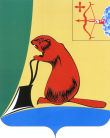         АДМИНИСТРАЦИЯ ТУЖИНСКОГО МУНИЦИПАЛЬНОГО РАЙОНАКИРОВСКОЙ ОБЛАСТИПОСТАНОВЛЕНИЕ          13.01.2020                                                                                                      № 10пгт Тужа									Приложение                                                                                                                                                                         УТВЕРЖДЕН                                                                                                                                             постановлением администрации                                                                                                                                                    Тужинского муниципального района                                                                                                                                                                      от 13.01.2020   №  10												            План на 2020 год по реализации муниципальных программТужинского муниципального района 	___________________            Об утверждении  плана реализации муниципальных программ Тужинского муниципального района  на 2020 год            Об утверждении  плана реализации муниципальных программ Тужинского муниципального района  на 2020 год            Об утверждении  плана реализации муниципальных программ Тужинского муниципального района  на 2020 год            Об утверждении  плана реализации муниципальных программ Тужинского муниципального района  на 2020 год  В соответствии с пунктом 5.4 Порядка разработки, реализации               и оценки эффективности реализации муниципальных программ Тужинского муниципального района, утвержденного постановлением администрации Тужинского муниципального района от 19.02.2015 № 89 «О разработке, реализации и оценке эффективности реализации муниципальных программ Тужинского муниципального района» администрация Тужинского муниципального района ПОСТАНОВЛЯЕТ:   1. Утвердить план реализации муниципальных программ Тужинского муниципального района на 2020 год согласно приложению.      2. Настоящее постановление вступает в силу с момента                        его официального опубликования в Бюллетене муниципальных нормативных правовых актов органов местного самоуправления Тужинского муниципального района Кировской области.          3. Контроль за исполнением настоящего постановления возложить        на заместителя главы администрации Тужинского муниципального района       по экономике и финансам – заведующего отделом по экономике                      и прогнозированию Г.А. Клепцову.  В соответствии с пунктом 5.4 Порядка разработки, реализации               и оценки эффективности реализации муниципальных программ Тужинского муниципального района, утвержденного постановлением администрации Тужинского муниципального района от 19.02.2015 № 89 «О разработке, реализации и оценке эффективности реализации муниципальных программ Тужинского муниципального района» администрация Тужинского муниципального района ПОСТАНОВЛЯЕТ:   1. Утвердить план реализации муниципальных программ Тужинского муниципального района на 2020 год согласно приложению.      2. Настоящее постановление вступает в силу с момента                        его официального опубликования в Бюллетене муниципальных нормативных правовых актов органов местного самоуправления Тужинского муниципального района Кировской области.          3. Контроль за исполнением настоящего постановления возложить        на заместителя главы администрации Тужинского муниципального района       по экономике и финансам – заведующего отделом по экономике                      и прогнозированию Г.А. Клепцову.  В соответствии с пунктом 5.4 Порядка разработки, реализации               и оценки эффективности реализации муниципальных программ Тужинского муниципального района, утвержденного постановлением администрации Тужинского муниципального района от 19.02.2015 № 89 «О разработке, реализации и оценке эффективности реализации муниципальных программ Тужинского муниципального района» администрация Тужинского муниципального района ПОСТАНОВЛЯЕТ:   1. Утвердить план реализации муниципальных программ Тужинского муниципального района на 2020 год согласно приложению.      2. Настоящее постановление вступает в силу с момента                        его официального опубликования в Бюллетене муниципальных нормативных правовых актов органов местного самоуправления Тужинского муниципального района Кировской области.          3. Контроль за исполнением настоящего постановления возложить        на заместителя главы администрации Тужинского муниципального района       по экономике и финансам – заведующего отделом по экономике                      и прогнозированию Г.А. Клепцову.  В соответствии с пунктом 5.4 Порядка разработки, реализации               и оценки эффективности реализации муниципальных программ Тужинского муниципального района, утвержденного постановлением администрации Тужинского муниципального района от 19.02.2015 № 89 «О разработке, реализации и оценке эффективности реализации муниципальных программ Тужинского муниципального района» администрация Тужинского муниципального района ПОСТАНОВЛЯЕТ:   1. Утвердить план реализации муниципальных программ Тужинского муниципального района на 2020 год согласно приложению.      2. Настоящее постановление вступает в силу с момента                        его официального опубликования в Бюллетене муниципальных нормативных правовых актов органов местного самоуправления Тужинского муниципального района Кировской области.          3. Контроль за исполнением настоящего постановления возложить        на заместителя главы администрации Тужинского муниципального района       по экономике и финансам – заведующего отделом по экономике                      и прогнозированию Г.А. Клепцову.  В соответствии с пунктом 5.4 Порядка разработки, реализации               и оценки эффективности реализации муниципальных программ Тужинского муниципального района, утвержденного постановлением администрации Тужинского муниципального района от 19.02.2015 № 89 «О разработке, реализации и оценке эффективности реализации муниципальных программ Тужинского муниципального района» администрация Тужинского муниципального района ПОСТАНОВЛЯЕТ:   1. Утвердить план реализации муниципальных программ Тужинского муниципального района на 2020 год согласно приложению.      2. Настоящее постановление вступает в силу с момента                        его официального опубликования в Бюллетене муниципальных нормативных правовых актов органов местного самоуправления Тужинского муниципального района Кировской области.          3. Контроль за исполнением настоящего постановления возложить        на заместителя главы администрации Тужинского муниципального района       по экономике и финансам – заведующего отделом по экономике                      и прогнозированию Г.А. Клепцову.            Глава Тужинского            муниципального района	   Л.В. Бледных            Глава Тужинского            муниципального района	   Л.В. Бледных            Глава Тужинского            муниципального района	   Л.В. Бледных            Глава Тужинского            муниципального района	   Л.В. Бледных            Глава Тужинского            муниципального района	   Л.В. БледныхN п/п N п/п    Наименование   
муниципальной  
    программы,    
  подпрограммы,   
    отдельного    
   мероприятия,   
   мероприятия,   
входящего в состав
    отдельного    
   мероприятия    Ответст-
венный  
исполни-
тель    
(Ф.И.О.,
долж-   
ность)  Ответст-
венный  
исполни-
тель    
(Ф.И.О.,
долж-   
ность)  Ответст-
венный  
исполни-
тель    
(Ф.И.О.,
долж-   
ность)  СрокСрокСрокСрокСрокИсточники фи-
нансирования Источники фи-
нансирования Финансиро-
вание   на
очередной 
финансовый
год,  тыс.
рублей    Финансиро-
вание   на
очередной 
финансовый
год,  тыс.
рублей    Ожидаемый  результат реализации мероприятия муниципальной     
программы  (краткое  описание)  
Ожидаемый  результат реализации мероприятия муниципальной     
программы  (краткое  описание)  
Ожидаемый  результат реализации мероприятия муниципальной     
программы  (краткое  описание)  
N п/п N п/п    Наименование   
муниципальной  
    программы,    
  подпрограммы,   
    отдельного    
   мероприятия,   
   мероприятия,   
входящего в состав
    отдельного    
   мероприятия    Ответст-
венный  
исполни-
тель    
(Ф.И.О.,
долж-   
ность)  Ответст-
венный  
исполни-
тель    
(Ф.И.О.,
долж-   
ность)  Ответст-
венный  
исполни-
тель    
(Ф.И.О.,
долж-   
ность)  начало
реали-
зации начало
реали-
зации начало
реали-
зации окон- 
чание 
реали-
зации окон- 
чание 
реали-
зации Источники фи-
нансирования Источники фи-
нансирования Финансиро-
вание   на
очередной 
финансовый
год,  тыс.
рублей    Финансиро-
вание   на
очередной 
финансовый
год,  тыс.
рублей    Ожидаемый  результат реализации мероприятия муниципальной     
программы  (краткое  описание)  
Ожидаемый  результат реализации мероприятия муниципальной     
программы  (краткое  описание)  
Ожидаемый  результат реализации мероприятия муниципальной     
программы  (краткое  описание)  
«Развитие образования» на 2020-2025 годы«Развитие образования» на 2020-2025 годы«Развитие образования» на 2020-2025 годы«Развитие образования» на 2020-2025 годы«Развитие образования» на 2020-2025 годы«Развитие образования» на 2020-2025 годы«Развитие образования» на 2020-2025 годы«Развитие образования» на 2020-2025 годы«Развитие образования» на 2020-2025 годы«Развитие образования» на 2020-2025 годы«Развитие образования» на 2020-2025 годы«Развитие образования» на 2020-2025 годы«Развитие образования» на 2020-2025 годы«Развитие образования» на 2020-2025 годы«Развитие образования» на 2020-2025 годы«Развитие образования» на 2020-2025 годы«Развитие образования» на 2020-2025 годы«Развитие образования» на 2020-2025 годы «Развитие образования» на 2020 - 2025 годы «Развитие образования» на 2020 - 2025 годыЗаместитель главы администрации по соц. вопросам-начальник управления образования  Марьина Н.А.Заместитель главы администрации по соц. вопросам-начальник управления образования  Марьина Н.А.Заместитель главы администрации по соц. вопросам-начальник управления образования  Марьина Н.А.01.01.202001.01.202001.01.202031.12.202031.12.2020всего        всего        30128,430128,4 «Развитие образования» на 2020 - 2025 годы «Развитие образования» на 2020 - 2025 годыЗаместитель главы администрации по соц. вопросам-начальник управления образования  Марьина Н.А.Заместитель главы администрации по соц. вопросам-начальник управления образования  Марьина Н.А.Заместитель главы администрации по соц. вопросам-начальник управления образования  Марьина Н.А.01.01.202001.01.202001.01.202031.12.202031.12.2020В т.ч за счет-федерального бюджетаВ т.ч за счет-федерального бюджета00 «Развитие образования» на 2020 - 2025 годы «Развитие образования» на 2020 - 2025 годыЗаместитель главы администрации по соц. вопросам-начальник управления образования  Марьина Н.А.Заместитель главы администрации по соц. вопросам-начальник управления образования  Марьина Н.А.Заместитель главы администрации по соц. вопросам-начальник управления образования  Марьина Н.А.01.01.202001.01.202001.01.202031.12.202031.12.2020- областного бюджета- областного бюджета16356,316356,3 «Развитие образования» на 2020 - 2025 годы «Развитие образования» на 2020 - 2025 годыЗаместитель главы администрации по соц. вопросам-начальник управления образования  Марьина Н.А.Заместитель главы администрации по соц. вопросам-начальник управления образования  Марьина Н.А.Заместитель главы администрации по соц. вопросам-начальник управления образования  Марьина Н.А.01.01.202001.01.202001.01.202031.12.202031.12.2020-местного бюджета-местного бюджета13772,113772,11Мероприятие «Предоставление детям дошкольного возраста равных возможностей для получения качественного дошкольного образования»    Мероприятие «Предоставление детям дошкольного возраста равных возможностей для получения качественного дошкольного образования»    всеговсего16190,916190,9Проведение мероприятий по повышению уровня обеспеченности детей местами в дошкольных образовательных учреждениях. Развитие и укрепление материально-технической базы и обеспечение хозяйственной деятельности муниципальных дошкольных образовательных учреждений.Проведение комплекса мероприятий, направленных на сохранение и укрепление здоровья детей дошкольного возраста. Текущий и капитальный ремонт в дошкольных образовательных учреждениях.  Проведение мероприятий по повышению уровня обеспеченности детей местами в дошкольных образовательных учреждениях. Развитие и укрепление материально-технической базы и обеспечение хозяйственной деятельности муниципальных дошкольных образовательных учреждений.Проведение комплекса мероприятий, направленных на сохранение и укрепление здоровья детей дошкольного возраста. Текущий и капитальный ремонт в дошкольных образовательных учреждениях.  Проведение мероприятий по повышению уровня обеспеченности детей местами в дошкольных образовательных учреждениях. Развитие и укрепление материально-технической базы и обеспечение хозяйственной деятельности муниципальных дошкольных образовательных учреждений.Проведение комплекса мероприятий, направленных на сохранение и укрепление здоровья детей дошкольного возраста. Текущий и капитальный ремонт в дошкольных образовательных учреждениях.  1Мероприятие «Предоставление детям дошкольного возраста равных возможностей для получения качественного дошкольного образования»    Мероприятие «Предоставление детям дошкольного возраста равных возможностей для получения качественного дошкольного образования»    В т.ч за счет-федерального бюджетаВ т.ч за счет-федерального бюджетаПроведение мероприятий по повышению уровня обеспеченности детей местами в дошкольных образовательных учреждениях. Развитие и укрепление материально-технической базы и обеспечение хозяйственной деятельности муниципальных дошкольных образовательных учреждений.Проведение комплекса мероприятий, направленных на сохранение и укрепление здоровья детей дошкольного возраста. Текущий и капитальный ремонт в дошкольных образовательных учреждениях.  Проведение мероприятий по повышению уровня обеспеченности детей местами в дошкольных образовательных учреждениях. Развитие и укрепление материально-технической базы и обеспечение хозяйственной деятельности муниципальных дошкольных образовательных учреждений.Проведение комплекса мероприятий, направленных на сохранение и укрепление здоровья детей дошкольного возраста. Текущий и капитальный ремонт в дошкольных образовательных учреждениях.  Проведение мероприятий по повышению уровня обеспеченности детей местами в дошкольных образовательных учреждениях. Развитие и укрепление материально-технической базы и обеспечение хозяйственной деятельности муниципальных дошкольных образовательных учреждений.Проведение комплекса мероприятий, направленных на сохранение и укрепление здоровья детей дошкольного возраста. Текущий и капитальный ремонт в дошкольных образовательных учреждениях.  1Мероприятие «Предоставление детям дошкольного возраста равных возможностей для получения качественного дошкольного образования»    Мероприятие «Предоставление детям дошкольного возраста равных возможностей для получения качественного дошкольного образования»    областного бюджетаобластного бюджета7782,47782,4Проведение мероприятий по повышению уровня обеспеченности детей местами в дошкольных образовательных учреждениях. Развитие и укрепление материально-технической базы и обеспечение хозяйственной деятельности муниципальных дошкольных образовательных учреждений.Проведение комплекса мероприятий, направленных на сохранение и укрепление здоровья детей дошкольного возраста. Текущий и капитальный ремонт в дошкольных образовательных учреждениях.  Проведение мероприятий по повышению уровня обеспеченности детей местами в дошкольных образовательных учреждениях. Развитие и укрепление материально-технической базы и обеспечение хозяйственной деятельности муниципальных дошкольных образовательных учреждений.Проведение комплекса мероприятий, направленных на сохранение и укрепление здоровья детей дошкольного возраста. Текущий и капитальный ремонт в дошкольных образовательных учреждениях.  Проведение мероприятий по повышению уровня обеспеченности детей местами в дошкольных образовательных учреждениях. Развитие и укрепление материально-технической базы и обеспечение хозяйственной деятельности муниципальных дошкольных образовательных учреждений.Проведение комплекса мероприятий, направленных на сохранение и укрепление здоровья детей дошкольного возраста. Текущий и капитальный ремонт в дошкольных образовательных учреждениях.  1Мероприятие «Предоставление детям дошкольного возраста равных возможностей для получения качественного дошкольного образования»    Мероприятие «Предоставление детям дошкольного возраста равных возможностей для получения качественного дошкольного образования»    - местного бюджета- местного бюджета8408,58408,5Проведение мероприятий по повышению уровня обеспеченности детей местами в дошкольных образовательных учреждениях. Развитие и укрепление материально-технической базы и обеспечение хозяйственной деятельности муниципальных дошкольных образовательных учреждений.Проведение комплекса мероприятий, направленных на сохранение и укрепление здоровья детей дошкольного возраста. Текущий и капитальный ремонт в дошкольных образовательных учреждениях.  Проведение мероприятий по повышению уровня обеспеченности детей местами в дошкольных образовательных учреждениях. Развитие и укрепление материально-технической базы и обеспечение хозяйственной деятельности муниципальных дошкольных образовательных учреждений.Проведение комплекса мероприятий, направленных на сохранение и укрепление здоровья детей дошкольного возраста. Текущий и капитальный ремонт в дошкольных образовательных учреждениях.  Проведение мероприятий по повышению уровня обеспеченности детей местами в дошкольных образовательных учреждениях. Развитие и укрепление материально-технической базы и обеспечение хозяйственной деятельности муниципальных дошкольных образовательных учреждений.Проведение комплекса мероприятий, направленных на сохранение и укрепление здоровья детей дошкольного возраста. Текущий и капитальный ремонт в дошкольных образовательных учреждениях.  2Мероприятие«Удовлетворения потребностей детей в доступном и качественном дополнительном образовании»Мероприятие«Удовлетворения потребностей детей в доступном и качественном дополнительном образовании»всеговсего5995,25995,2Развитие и укрепление материально-технической базы и обеспечение хозяйственной деятельности муниципальных учреждений дополнительного образования.Расширение спектра услуг дополнительного образования, повышение их качества, интеграция общего и дополнительного образования в целях создания единого воспитательного пространства для развития познавательных, творческих способностей учеников.Развитие и укрепление материально-технической базы и обеспечение хозяйственной деятельности муниципальных учреждений дополнительного образования.Расширение спектра услуг дополнительного образования, повышение их качества, интеграция общего и дополнительного образования в целях создания единого воспитательного пространства для развития познавательных, творческих способностей учеников.Развитие и укрепление материально-технической базы и обеспечение хозяйственной деятельности муниципальных учреждений дополнительного образования.Расширение спектра услуг дополнительного образования, повышение их качества, интеграция общего и дополнительного образования в целях создания единого воспитательного пространства для развития познавательных, творческих способностей учеников.2Мероприятие«Удовлетворения потребностей детей в доступном и качественном дополнительном образовании»Мероприятие«Удовлетворения потребностей детей в доступном и качественном дополнительном образовании»В т.ч за счет-В т.ч за счет-Развитие и укрепление материально-технической базы и обеспечение хозяйственной деятельности муниципальных учреждений дополнительного образования.Расширение спектра услуг дополнительного образования, повышение их качества, интеграция общего и дополнительного образования в целях создания единого воспитательного пространства для развития познавательных, творческих способностей учеников.Развитие и укрепление материально-технической базы и обеспечение хозяйственной деятельности муниципальных учреждений дополнительного образования.Расширение спектра услуг дополнительного образования, повышение их качества, интеграция общего и дополнительного образования в целях создания единого воспитательного пространства для развития познавательных, творческих способностей учеников.Развитие и укрепление материально-технической базы и обеспечение хозяйственной деятельности муниципальных учреждений дополнительного образования.Расширение спектра услуг дополнительного образования, повышение их качества, интеграция общего и дополнительного образования в целях создания единого воспитательного пространства для развития познавательных, творческих способностей учеников.2Мероприятие«Удовлетворения потребностей детей в доступном и качественном дополнительном образовании»Мероприятие«Удовлетворения потребностей детей в доступном и качественном дополнительном образовании»-областного бюджета-областного бюджета1781,31781,3Развитие и укрепление материально-технической базы и обеспечение хозяйственной деятельности муниципальных учреждений дополнительного образования.Расширение спектра услуг дополнительного образования, повышение их качества, интеграция общего и дополнительного образования в целях создания единого воспитательного пространства для развития познавательных, творческих способностей учеников.Развитие и укрепление материально-технической базы и обеспечение хозяйственной деятельности муниципальных учреждений дополнительного образования.Расширение спектра услуг дополнительного образования, повышение их качества, интеграция общего и дополнительного образования в целях создания единого воспитательного пространства для развития познавательных, творческих способностей учеников.Развитие и укрепление материально-технической базы и обеспечение хозяйственной деятельности муниципальных учреждений дополнительного образования.Расширение спектра услуг дополнительного образования, повышение их качества, интеграция общего и дополнительного образования в целях создания единого воспитательного пространства для развития познавательных, творческих способностей учеников.2Мероприятие«Удовлетворения потребностей детей в доступном и качественном дополнительном образовании»Мероприятие«Удовлетворения потребностей детей в доступном и качественном дополнительном образовании»- местного бюджета- местного бюджета4213,94213,9Развитие и укрепление материально-технической базы и обеспечение хозяйственной деятельности муниципальных учреждений дополнительного образования.Расширение спектра услуг дополнительного образования, повышение их качества, интеграция общего и дополнительного образования в целях создания единого воспитательного пространства для развития познавательных, творческих способностей учеников.Развитие и укрепление материально-технической базы и обеспечение хозяйственной деятельности муниципальных учреждений дополнительного образования.Расширение спектра услуг дополнительного образования, повышение их качества, интеграция общего и дополнительного образования в целях создания единого воспитательного пространства для развития познавательных, творческих способностей учеников.Развитие и укрепление материально-технической базы и обеспечение хозяйственной деятельности муниципальных учреждений дополнительного образования.Расширение спектра услуг дополнительного образования, повышение их качества, интеграция общего и дополнительного образования в целях создания единого воспитательного пространства для развития познавательных, творческих способностей учеников.3Мероприятие«Обеспечение детей различными формами отдыха в каникулярное время»    Мероприятие«Обеспечение детей различными формами отдыха в каникулярное время»    Всего, в т. за счетВсего, в т. за счет146,0146,0Оздоровление детей через организацию при школах летних оздоровительных лагерей дневного пребывания детей. Оздоровление детей через организацию в дополнительных образовательных учреждениях летних оздоровительных лагерей дневного пребывания детей.Оздоровление детей через организацию при школах летних оздоровительных лагерей дневного пребывания детей. Оздоровление детей через организацию в дополнительных образовательных учреждениях летних оздоровительных лагерей дневного пребывания детей.Оздоровление детей через организацию при школах летних оздоровительных лагерей дневного пребывания детей. Оздоровление детей через организацию в дополнительных образовательных учреждениях летних оздоровительных лагерей дневного пребывания детей.3Мероприятие«Обеспечение детей различными формами отдыха в каникулярное время»    Мероприятие«Обеспечение детей различными формами отдыха в каникулярное время»    областного бюджетаобластного бюджета111,0111,0Оздоровление детей через организацию при школах летних оздоровительных лагерей дневного пребывания детей. Оздоровление детей через организацию в дополнительных образовательных учреждениях летних оздоровительных лагерей дневного пребывания детей.Оздоровление детей через организацию при школах летних оздоровительных лагерей дневного пребывания детей. Оздоровление детей через организацию в дополнительных образовательных учреждениях летних оздоровительных лагерей дневного пребывания детей.Оздоровление детей через организацию при школах летних оздоровительных лагерей дневного пребывания детей. Оздоровление детей через организацию в дополнительных образовательных учреждениях летних оздоровительных лагерей дневного пребывания детей.3Мероприятие«Обеспечение детей различными формами отдыха в каникулярное время»    Мероприятие«Обеспечение детей различными формами отдыха в каникулярное время»    - местного бюджета- местного бюджета35,035,0Оздоровление детей через организацию при школах летних оздоровительных лагерей дневного пребывания детей. Оздоровление детей через организацию в дополнительных образовательных учреждениях летних оздоровительных лагерей дневного пребывания детей.Оздоровление детей через организацию при школах летних оздоровительных лагерей дневного пребывания детей. Оздоровление детей через организацию в дополнительных образовательных учреждениях летних оздоровительных лагерей дневного пребывания детей.Оздоровление детей через организацию при школах летних оздоровительных лагерей дневного пребывания детей. Оздоровление детей через организацию в дополнительных образовательных учреждениях летних оздоровительных лагерей дневного пребывания детей.4Мероприятие«Обеспечение педагогических и руководящих работников образовательных учреждений района методической помощью, поддержка и развитие одарённых детей и обеспечение ведения бюджетного учёта и отчётности управления образования и подведомственных ему учреждений»                 Мероприятие«Обеспечение педагогических и руководящих работников образовательных учреждений района методической помощью, поддержка и развитие одарённых детей и обеспечение ведения бюджетного учёта и отчётности управления образования и подведомственных ему учреждений»                 всеговсего1850,01850,0Оказание помощи педагогическим и руководящим работникам образовательных учреждений района при подготовке их к аттестации. Оказание поддержки инновационной-экспериментальной деятельности образовательных учреждений в целях повышения качества образования.Создание условий для поддержки и развития одаренных детей, в том числе путем проведения районных конкурсов и олимпиад.Осуществление экономических расчетов расходов на содержание учреждений и оплату труда в соответствии с действующими нормативами. Осуществление бюджетного учета операций текущей деятельности в  подведомственных учреждениях и управлении образования. Составление и предоставление в вышестоящие организации бюджетной отчетности по всем обслуживаемым учреждениям.Оказание помощи педагогическим и руководящим работникам образовательных учреждений района при подготовке их к аттестации. Оказание поддержки инновационной-экспериментальной деятельности образовательных учреждений в целях повышения качества образования.Создание условий для поддержки и развития одаренных детей, в том числе путем проведения районных конкурсов и олимпиад.Осуществление экономических расчетов расходов на содержание учреждений и оплату труда в соответствии с действующими нормативами. Осуществление бюджетного учета операций текущей деятельности в  подведомственных учреждениях и управлении образования. Составление и предоставление в вышестоящие организации бюджетной отчетности по всем обслуживаемым учреждениям.Оказание помощи педагогическим и руководящим работникам образовательных учреждений района при подготовке их к аттестации. Оказание поддержки инновационной-экспериментальной деятельности образовательных учреждений в целях повышения качества образования.Создание условий для поддержки и развития одаренных детей, в том числе путем проведения районных конкурсов и олимпиад.Осуществление экономических расчетов расходов на содержание учреждений и оплату труда в соответствии с действующими нормативами. Осуществление бюджетного учета операций текущей деятельности в  подведомственных учреждениях и управлении образования. Составление и предоставление в вышестоящие организации бюджетной отчетности по всем обслуживаемым учреждениям.4Мероприятие«Обеспечение педагогических и руководящих работников образовательных учреждений района методической помощью, поддержка и развитие одарённых детей и обеспечение ведения бюджетного учёта и отчётности управления образования и подведомственных ему учреждений»                 Мероприятие«Обеспечение педагогических и руководящих работников образовательных учреждений района методической помощью, поддержка и развитие одарённых детей и обеспечение ведения бюджетного учёта и отчётности управления образования и подведомственных ему учреждений»                 В т.ч за счет-В т.ч за счет-Оказание помощи педагогическим и руководящим работникам образовательных учреждений района при подготовке их к аттестации. Оказание поддержки инновационной-экспериментальной деятельности образовательных учреждений в целях повышения качества образования.Создание условий для поддержки и развития одаренных детей, в том числе путем проведения районных конкурсов и олимпиад.Осуществление экономических расчетов расходов на содержание учреждений и оплату труда в соответствии с действующими нормативами. Осуществление бюджетного учета операций текущей деятельности в  подведомственных учреждениях и управлении образования. Составление и предоставление в вышестоящие организации бюджетной отчетности по всем обслуживаемым учреждениям.Оказание помощи педагогическим и руководящим работникам образовательных учреждений района при подготовке их к аттестации. Оказание поддержки инновационной-экспериментальной деятельности образовательных учреждений в целях повышения качества образования.Создание условий для поддержки и развития одаренных детей, в том числе путем проведения районных конкурсов и олимпиад.Осуществление экономических расчетов расходов на содержание учреждений и оплату труда в соответствии с действующими нормативами. Осуществление бюджетного учета операций текущей деятельности в  подведомственных учреждениях и управлении образования. Составление и предоставление в вышестоящие организации бюджетной отчетности по всем обслуживаемым учреждениям.Оказание помощи педагогическим и руководящим работникам образовательных учреждений района при подготовке их к аттестации. Оказание поддержки инновационной-экспериментальной деятельности образовательных учреждений в целях повышения качества образования.Создание условий для поддержки и развития одаренных детей, в том числе путем проведения районных конкурсов и олимпиад.Осуществление экономических расчетов расходов на содержание учреждений и оплату труда в соответствии с действующими нормативами. Осуществление бюджетного учета операций текущей деятельности в  подведомственных учреждениях и управлении образования. Составление и предоставление в вышестоящие организации бюджетной отчетности по всем обслуживаемым учреждениям.4Мероприятие«Обеспечение педагогических и руководящих работников образовательных учреждений района методической помощью, поддержка и развитие одарённых детей и обеспечение ведения бюджетного учёта и отчётности управления образования и подведомственных ему учреждений»                 Мероприятие«Обеспечение педагогических и руководящих работников образовательных учреждений района методической помощью, поддержка и развитие одарённых детей и обеспечение ведения бюджетного учёта и отчётности управления образования и подведомственных ему учреждений»                 областного бюджетаобластного бюджета735,3735,3Оказание помощи педагогическим и руководящим работникам образовательных учреждений района при подготовке их к аттестации. Оказание поддержки инновационной-экспериментальной деятельности образовательных учреждений в целях повышения качества образования.Создание условий для поддержки и развития одаренных детей, в том числе путем проведения районных конкурсов и олимпиад.Осуществление экономических расчетов расходов на содержание учреждений и оплату труда в соответствии с действующими нормативами. Осуществление бюджетного учета операций текущей деятельности в  подведомственных учреждениях и управлении образования. Составление и предоставление в вышестоящие организации бюджетной отчетности по всем обслуживаемым учреждениям.Оказание помощи педагогическим и руководящим работникам образовательных учреждений района при подготовке их к аттестации. Оказание поддержки инновационной-экспериментальной деятельности образовательных учреждений в целях повышения качества образования.Создание условий для поддержки и развития одаренных детей, в том числе путем проведения районных конкурсов и олимпиад.Осуществление экономических расчетов расходов на содержание учреждений и оплату труда в соответствии с действующими нормативами. Осуществление бюджетного учета операций текущей деятельности в  подведомственных учреждениях и управлении образования. Составление и предоставление в вышестоящие организации бюджетной отчетности по всем обслуживаемым учреждениям.Оказание помощи педагогическим и руководящим работникам образовательных учреждений района при подготовке их к аттестации. Оказание поддержки инновационной-экспериментальной деятельности образовательных учреждений в целях повышения качества образования.Создание условий для поддержки и развития одаренных детей, в том числе путем проведения районных конкурсов и олимпиад.Осуществление экономических расчетов расходов на содержание учреждений и оплату труда в соответствии с действующими нормативами. Осуществление бюджетного учета операций текущей деятельности в  подведомственных учреждениях и управлении образования. Составление и предоставление в вышестоящие организации бюджетной отчетности по всем обслуживаемым учреждениям.4Мероприятие«Обеспечение педагогических и руководящих работников образовательных учреждений района методической помощью, поддержка и развитие одарённых детей и обеспечение ведения бюджетного учёта и отчётности управления образования и подведомственных ему учреждений»                 Мероприятие«Обеспечение педагогических и руководящих работников образовательных учреждений района методической помощью, поддержка и развитие одарённых детей и обеспечение ведения бюджетного учёта и отчётности управления образования и подведомственных ему учреждений»                 - местного бюджета- местного бюджета1114,71114,7Оказание помощи педагогическим и руководящим работникам образовательных учреждений района при подготовке их к аттестации. Оказание поддержки инновационной-экспериментальной деятельности образовательных учреждений в целях повышения качества образования.Создание условий для поддержки и развития одаренных детей, в том числе путем проведения районных конкурсов и олимпиад.Осуществление экономических расчетов расходов на содержание учреждений и оплату труда в соответствии с действующими нормативами. Осуществление бюджетного учета операций текущей деятельности в  подведомственных учреждениях и управлении образования. Составление и предоставление в вышестоящие организации бюджетной отчетности по всем обслуживаемым учреждениям.Оказание помощи педагогическим и руководящим работникам образовательных учреждений района при подготовке их к аттестации. Оказание поддержки инновационной-экспериментальной деятельности образовательных учреждений в целях повышения качества образования.Создание условий для поддержки и развития одаренных детей, в том числе путем проведения районных конкурсов и олимпиад.Осуществление экономических расчетов расходов на содержание учреждений и оплату труда в соответствии с действующими нормативами. Осуществление бюджетного учета операций текущей деятельности в  подведомственных учреждениях и управлении образования. Составление и предоставление в вышестоящие организации бюджетной отчетности по всем обслуживаемым учреждениям.Оказание помощи педагогическим и руководящим работникам образовательных учреждений района при подготовке их к аттестации. Оказание поддержки инновационной-экспериментальной деятельности образовательных учреждений в целях повышения качества образования.Создание условий для поддержки и развития одаренных детей, в том числе путем проведения районных конкурсов и олимпиад.Осуществление экономических расчетов расходов на содержание учреждений и оплату труда в соответствии с действующими нормативами. Осуществление бюджетного учета операций текущей деятельности в  подведомственных учреждениях и управлении образования. Составление и предоставление в вышестоящие организации бюджетной отчетности по всем обслуживаемым учреждениям.5Мероприятие«Социальная поддержка граждан»Мероприятие«Социальная поддержка граждан»всеговсего1605,11605,1Возмещение коммунальных услуг педагогическим работникам. Возмещение части платы за детский сад родителямВозмещение коммунальных услуг педагогическим работникам. Возмещение части платы за детский сад родителямВозмещение коммунальных услуг педагогическим работникам. Возмещение части платы за детский сад родителям5Мероприятие«Социальная поддержка граждан»Мероприятие«Социальная поддержка граждан»В т.ч за счет-В т.ч за счет-Возмещение коммунальных услуг педагогическим работникам. Возмещение части платы за детский сад родителямВозмещение коммунальных услуг педагогическим работникам. Возмещение части платы за детский сад родителямВозмещение коммунальных услуг педагогическим работникам. Возмещение части платы за детский сад родителям5Мероприятие«Социальная поддержка граждан»Мероприятие«Социальная поддержка граждан»-областного бюджета-областного бюджета1605,11605,1Возмещение коммунальных услуг педагогическим работникам. Возмещение части платы за детский сад родителямВозмещение коммунальных услуг педагогическим работникам. Возмещение части платы за детский сад родителямВозмещение коммунальных услуг педагогическим работникам. Возмещение части платы за детский сад родителям5Мероприятие«Социальная поддержка граждан»Мероприятие«Социальная поддержка граждан»- местного бюджета- местного бюджетаВозмещение коммунальных услуг педагогическим работникам. Возмещение части платы за детский сад родителямВозмещение коммунальных услуг педагогическим работникам. Возмещение части платы за детский сад родителямВозмещение коммунальных услуг педагогическим работникам. Возмещение части платы за детский сад родителям6Мероприятие«Обеспечение государственных гарантий содержания и социальных прав детей – сирот, лиц из числа детей – сирот и детей, оставшихся без попечения родителей»Мероприятие«Обеспечение государственных гарантий содержания и социальных прав детей – сирот, лиц из числа детей – сирот и детей, оставшихся без попечения родителей»всеговсего4341,24341,2Обеспечение детей- сирот жильем.  Обеспечение гарантий содержания и социальных прав детей-сиротОбеспечение детей- сирот жильем.  Обеспечение гарантий содержания и социальных прав детей-сиротОбеспечение детей- сирот жильем.  Обеспечение гарантий содержания и социальных прав детей-сирот6Мероприятие«Обеспечение государственных гарантий содержания и социальных прав детей – сирот, лиц из числа детей – сирот и детей, оставшихся без попечения родителей»Мероприятие«Обеспечение государственных гарантий содержания и социальных прав детей – сирот, лиц из числа детей – сирот и детей, оставшихся без попечения родителей»В т.ч за счетВ т.ч за счетОбеспечение детей- сирот жильем.  Обеспечение гарантий содержания и социальных прав детей-сиротОбеспечение детей- сирот жильем.  Обеспечение гарантий содержания и социальных прав детей-сиротОбеспечение детей- сирот жильем.  Обеспечение гарантий содержания и социальных прав детей-сирот6Мероприятие«Обеспечение государственных гарантий содержания и социальных прав детей – сирот, лиц из числа детей – сирот и детей, оставшихся без попечения родителей»Мероприятие«Обеспечение государственных гарантий содержания и социальных прав детей – сирот, лиц из числа детей – сирот и детей, оставшихся без попечения родителей»-областного бюджета-областного бюджета4341,24341,2Обеспечение детей- сирот жильем.  Обеспечение гарантий содержания и социальных прав детей-сиротОбеспечение детей- сирот жильем.  Обеспечение гарантий содержания и социальных прав детей-сиротОбеспечение детей- сирот жильем.  Обеспечение гарантий содержания и социальных прав детей-сирот6Мероприятие«Обеспечение государственных гарантий содержания и социальных прав детей – сирот, лиц из числа детей – сирот и детей, оставшихся без попечения родителей»Мероприятие«Обеспечение государственных гарантий содержания и социальных прав детей – сирот, лиц из числа детей – сирот и детей, оставшихся без попечения родителей»- местного бюджета- местного бюджетаОбеспечение детей- сирот жильем.  Обеспечение гарантий содержания и социальных прав детей-сиротОбеспечение детей- сирот жильем.  Обеспечение гарантий содержания и социальных прав детей-сиротОбеспечение детей- сирот жильем.  Обеспечение гарантий содержания и социальных прав детей-сирот«Развитие местного самоуправления»  на 2020-2025 годы«Развитие местного самоуправления»  на 2020-2025 годы«Развитие местного самоуправления»  на 2020-2025 годы«Развитие местного самоуправления»  на 2020-2025 годы«Развитие местного самоуправления»  на 2020-2025 годы«Развитие местного самоуправления»  на 2020-2025 годы«Развитие местного самоуправления»  на 2020-2025 годы«Развитие местного самоуправления»  на 2020-2025 годы«Развитие местного самоуправления»  на 2020-2025 годы«Развитие местного самоуправления»  на 2020-2025 годы«Развитие местного самоуправления»  на 2020-2025 годы«Развитие местного самоуправления»  на 2020-2025 годы«Развитие местного самоуправления»  на 2020-2025 годы«Развитие местного самоуправления»  на 2020-2025 годы«Развитие местного самоуправления»  на 2020-2025 годы«Развитие местного самоуправления»  на 2020-2025 годы«Развитие местного самоуправления»  на 2020-2025 годы«Развитие местного самоуправления»  на 2020-2025 годы «Развитие местного самоуправления» на 2020-2025 годы «Развитие местного самоуправления» на 2020-2025 годыСектор б/учета, управление делами администрации районаСектор б/учета, управление делами администрации районаСектор б/учета, управление делами администрации района01.01.202001.01.202001.01.202031.12.202031.12.2020всего        всего        18804,318804,318804,318804,3 «Развитие местного самоуправления» на 2020-2025 годы «Развитие местного самоуправления» на 2020-2025 годыСектор б/учета, управление делами администрации районаСектор б/учета, управление делами администрации районаСектор б/учета, управление делами администрации района01.01.202001.01.202001.01.202031.12.202031.12.2020В т.ч за счет:В т.ч за счет: «Развитие местного самоуправления» на 2020-2025 годы «Развитие местного самоуправления» на 2020-2025 годыСектор б/учета, управление делами администрации районаСектор б/учета, управление делами администрации районаСектор б/учета, управление делами администрации района01.01.202001.01.202001.01.202031.12.202031.12.2020- областного бюджета- областного бюджета6789,86789,86789,86789,8 «Развитие местного самоуправления» на 2020-2025 годы «Развитие местного самоуправления» на 2020-2025 годыСектор б/учета, управление делами администрации районаСектор б/учета, управление делами администрации районаСектор б/учета, управление делами администрации района01.01.202001.01.202001.01.202031.12.202031.12.2020-местного бюджета-местного бюджета12014,512014,512014,512014,51Мероприятие«Обеспечение деятельности главы администрации Тужинского района»Мероприятие«Обеспечение деятельности главы администрации Тужинского района»всеговсего0,00,00,00,01Мероприятие«Обеспечение деятельности главы администрации Тужинского района»Мероприятие«Обеспечение деятельности главы администрации Тужинского района»В т.ч за счет-В т.ч за счет-1Мероприятие«Обеспечение деятельности главы администрации Тужинского района»Мероприятие«Обеспечение деятельности главы администрации Тужинского района»-областного бюджета-областного бюджета1Мероприятие«Обеспечение деятельности главы администрации Тужинского района»Мероприятие«Обеспечение деятельности главы администрации Тужинского района»- местного бюджета- местного бюджета2Мероприятие «Обеспечение выплаты пенсии за выслугу лет лицам, замещавшим должности муниципальной службы в администрации Тужинского района»Мероприятие «Обеспечение выплаты пенсии за выслугу лет лицам, замещавшим должности муниципальной службы в администрации Тужинского района»всеговсего1330,01330,01330,01330,0Выплата пенсии за выслугу лет лицам, замещавшим должности муниципальной службы в администрации района при выходе на пенсию2Мероприятие «Обеспечение выплаты пенсии за выслугу лет лицам, замещавшим должности муниципальной службы в администрации Тужинского района»Мероприятие «Обеспечение выплаты пенсии за выслугу лет лицам, замещавшим должности муниципальной службы в администрации Тужинского района»В т.ч за счет-В т.ч за счет-Выплата пенсии за выслугу лет лицам, замещавшим должности муниципальной службы в администрации района при выходе на пенсию2Мероприятие «Обеспечение выплаты пенсии за выслугу лет лицам, замещавшим должности муниципальной службы в администрации Тужинского района»Мероприятие «Обеспечение выплаты пенсии за выслугу лет лицам, замещавшим должности муниципальной службы в администрации Тужинского района»- местного бюджета- местного бюджета1330,01330,01330,01330,0Выплата пенсии за выслугу лет лицам, замещавшим должности муниципальной службы в администрации района при выходе на пенсию3Мероприятие«Организация деятельности административной комиссии муниципального образования Тужинский муниципальный район Кировской области по рассмотрению дел об административных правонарушениях»Мероприятие«Организация деятельности административной комиссии муниципального образования Тужинский муниципальный район Кировской области по рассмотрению дел об административных правонарушениях»всеговсего0,10,10,10,1Осуществление деятельности административной комиссии муниципального образования по рассмотрению дел об административных правонарушениях3Мероприятие«Организация деятельности административной комиссии муниципального образования Тужинский муниципальный район Кировской области по рассмотрению дел об административных правонарушениях»Мероприятие«Организация деятельности административной комиссии муниципального образования Тужинский муниципальный район Кировской области по рассмотрению дел об административных правонарушениях»В т.ч за счет-В т.ч за счет-Осуществление деятельности административной комиссии муниципального образования по рассмотрению дел об административных правонарушениях3Мероприятие«Организация деятельности административной комиссии муниципального образования Тужинский муниципальный район Кировской области по рассмотрению дел об административных правонарушениях»Мероприятие«Организация деятельности административной комиссии муниципального образования Тужинский муниципальный район Кировской области по рассмотрению дел об административных правонарушениях»-областного бюджета-областного бюджета0,10,10,10,1Осуществление деятельности административной комиссии муниципального образования по рассмотрению дел об административных правонарушениях3Мероприятие«Организация деятельности административной комиссии муниципального образования Тужинский муниципальный район Кировской области по рассмотрению дел об административных правонарушениях»Мероприятие«Организация деятельности административной комиссии муниципального образования Тужинский муниципальный район Кировской области по рассмотрению дел об административных правонарушениях»- местного бюджета- местного бюджетаОсуществление деятельности административной комиссии муниципального образования по рассмотрению дел об административных правонарушениях4Мероприятие«Организация и проведение мероприятий в области социальной политики»Мероприятие«Организация и проведение мероприятий в области социальной политики»всеговсего674,0674,0674,0674,0Выплата заработной платы, уплата взносов с заработной платы, укрепление материально технической базы КДН и сектора по опеке и попечительству 4Мероприятие«Организация и проведение мероприятий в области социальной политики»Мероприятие«Организация и проведение мероприятий в области социальной политики»В т.ч за счет-В т.ч за счет-Выплата заработной платы, уплата взносов с заработной платы, укрепление материально технической базы КДН и сектора по опеке и попечительству 4Мероприятие«Организация и проведение мероприятий в области социальной политики»Мероприятие«Организация и проведение мероприятий в области социальной политики»-областного бюджета-областного бюджета674,0674,0674,0674,0Выплата заработной платы, уплата взносов с заработной платы, укрепление материально технической базы КДН и сектора по опеке и попечительству 4Мероприятие«Организация и проведение мероприятий в области социальной политики»Мероприятие«Организация и проведение мероприятий в области социальной политики»Выплата заработной платы, уплата взносов с заработной платы, укрепление материально технической базы КДН и сектора по опеке и попечительству 5Мероприятие«Руководство и управление в сфере установленных функций органов местного самоуправления»Мероприятие«Руководство и управление в сфере установленных функций органов местного самоуправления»всеговсего16800,216800,216800,216800,2Выплата заработной платы, перечисление взносов в фонды, оплата налогов, развитие и укрепление материально-технической базы  и обеспечение хозяйственной деятельности учреждения5Мероприятие«Руководство и управление в сфере установленных функций органов местного самоуправления»Мероприятие«Руководство и управление в сфере установленных функций органов местного самоуправления»В т.ч за счет-В т.ч за счет-Выплата заработной платы, перечисление взносов в фонды, оплата налогов, развитие и укрепление материально-технической базы  и обеспечение хозяйственной деятельности учреждения5Мероприятие«Руководство и управление в сфере установленных функций органов местного самоуправления»Мероприятие«Руководство и управление в сфере установленных функций органов местного самоуправления»-областного бюджета-областного бюджета6115,76115,76115,76115,7Выплата заработной платы, перечисление взносов в фонды, оплата налогов, развитие и укрепление материально-технической базы  и обеспечение хозяйственной деятельности учреждения5Мероприятие«Руководство и управление в сфере установленных функций органов местного самоуправления»Мероприятие«Руководство и управление в сфере установленных функций органов местного самоуправления»- местного бюджета- местного бюджета10684,510684,510684,510684,5Выплата заработной платы, перечисление взносов в фонды, оплата налогов, развитие и укрепление материально-технической базы  и обеспечение хозяйственной деятельности учреждения«Развитие культуры» на 2020-2025 годы«Развитие культуры» на 2020-2025 годы«Развитие культуры» на 2020-2025 годы«Развитие культуры» на 2020-2025 годы«Развитие культуры» на 2020-2025 годы«Развитие культуры» на 2020-2025 годы«Развитие культуры» на 2020-2025 годы«Развитие культуры» на 2020-2025 годы«Развитие культуры» на 2020-2025 годы«Развитие культуры» на 2020-2025 годы«Развитие культуры» на 2020-2025 годы«Развитие культуры» на 2020-2025 годы«Развитие культуры» на 2020-2025 годы«Развитие культуры» на 2020-2025 годы«Развитие культуры» на 2020-2025 годы«Развитие культуры» на 2020-2025 годы«Развитие культуры» на 2020-2025 годы«Развитие культуры» на 2020-2025 годы«Развитие культуры» на 2020-2025 годы«Развитие культуры» на 2020-2025 годыЛысанова С.Н.Зав.отделом культуры, спорта и молодежной политики Лысанова С.Н.Зав.отделом культуры, спорта и молодежной политики Лысанова С.Н.Зав.отделом культуры, спорта и молодежной политики 01.01.202001.01.202031.12.202031.12.202031.12.2020всего        всего        24059,824059,824059,824059,8«Развитие культуры» на 2020-2025 годы«Развитие культуры» на 2020-2025 годыЛысанова С.Н.Зав.отделом культуры, спорта и молодежной политики Лысанова С.Н.Зав.отделом культуры, спорта и молодежной политики Лысанова С.Н.Зав.отделом культуры, спорта и молодежной политики 01.01.202001.01.202031.12.202031.12.202031.12.2020В т.ч за счет-федерального бюджетаВ т.ч за счет-федерального бюджета«Развитие культуры» на 2020-2025 годы«Развитие культуры» на 2020-2025 годыЛысанова С.Н.Зав.отделом культуры, спорта и молодежной политики Лысанова С.Н.Зав.отделом культуры, спорта и молодежной политики Лысанова С.Н.Зав.отделом культуры, спорта и молодежной политики 01.01.202001.01.202031.12.202031.12.202031.12.2020- областного бюджета- областного бюджета10512,710512,710512,710512,7«Развитие культуры» на 2020-2025 годы«Развитие культуры» на 2020-2025 годыЛысанова С.Н.Зав.отделом культуры, спорта и молодежной политики Лысанова С.Н.Зав.отделом культуры, спорта и молодежной политики Лысанова С.Н.Зав.отделом культуры, спорта и молодежной политики 01.01.202001.01.202031.12.202031.12.202031.12.2020-местного бюджета-местного бюджета13547,113547,113547,113547,11  Мероприятие 
«Развитие библиотечного дела Тужинского района и организация библиотечного обслуживания населения района»       Мероприятие 
«Развитие библиотечного дела Тужинского района и организация библиотечного обслуживания населения района»     Директор ЦБСДиректор ЦБСДиректор ЦБС01.01.202001.01.202031.12.202031.12.202031.12.2020всеговсего5133,55133,55133,55133,5Выплата заработной платы работникам, увеличение количества читателей, книговыдач.1  Мероприятие 
«Развитие библиотечного дела Тужинского района и организация библиотечного обслуживания населения района»       Мероприятие 
«Развитие библиотечного дела Тужинского района и организация библиотечного обслуживания населения района»     Директор ЦБСДиректор ЦБСДиректор ЦБС01.01.202001.01.202031.12.202031.12.202031.12.2020В т.ч за счет-В т.ч за счет-Выплата заработной платы работникам, увеличение количества читателей, книговыдач.1  Мероприятие 
«Развитие библиотечного дела Тужинского района и организация библиотечного обслуживания населения района»       Мероприятие 
«Развитие библиотечного дела Тужинского района и организация библиотечного обслуживания населения района»     Директор ЦБСДиректор ЦБСДиректор ЦБС01.01.202001.01.202031.12.202031.12.202031.12.2020-областного бюджета-областного бюджета1960,01960,01960,01960,0Выплата заработной платы работникам, увеличение количества читателей, книговыдач.1  Мероприятие 
«Развитие библиотечного дела Тужинского района и организация библиотечного обслуживания населения района»       Мероприятие 
«Развитие библиотечного дела Тужинского района и организация библиотечного обслуживания населения района»     Директор ЦБСДиректор ЦБСДиректор ЦБС01.01.202001.01.202031.12.202031.12.202031.12.2020- местного бюджета- местного бюджета3173,53173,53173,53173,5Выплата заработной платы работникам, увеличение количества читателей, книговыдач.2Мероприятие«Организация и поддержка народного творчества»  Мероприятие«Организация и поддержка народного творчества»  Директор РКДЦ Директор РКДЦ Директор РКДЦ 01.01.202001.01.202031.12.202031.12.202031.12.2020всеговсего7482,47482,47482,47482,4Выплата заработной платы работникам,увеличение количества мероприятий,и обслуживания населения.2Мероприятие«Организация и поддержка народного творчества»  Мероприятие«Организация и поддержка народного творчества»  Директор РКДЦ Директор РКДЦ Директор РКДЦ 01.01.202001.01.202031.12.202031.12.202031.12.2020В т.ч за счет-В т.ч за счет-Выплата заработной платы работникам,увеличение количества мероприятий,и обслуживания населения.2Мероприятие«Организация и поддержка народного творчества»  Мероприятие«Организация и поддержка народного творчества»  Директор РКДЦ Директор РКДЦ Директор РКДЦ 01.01.202001.01.202031.12.202031.12.202031.12.2020-областного бюджета-областного бюджета2381,32381,32381,32381,3Выплата заработной платы работникам,увеличение количества мероприятий,и обслуживания населения.2Мероприятие«Организация и поддержка народного творчества»  Мероприятие«Организация и поддержка народного творчества»  Директор РКДЦ Директор РКДЦ Директор РКДЦ 01.01.202001.01.202031.12.202031.12.202031.12.2020- местного бюджета- местного бюджета5101,15101,15101,15101,1Выплата заработной платы работникам,увеличение количества мероприятий,и обслуживания населения.3Мероприятие «Капитальный ремонт фасада Тужинского РКДЦ и благоустройство прилегающей территории пгт Тужа»Мероприятие «Капитальный ремонт фасада Тужинского РКДЦ и благоустройство прилегающей территории пгт Тужа»Директор РКДЦ Директор РКДЦ Директор РКДЦ 01.01.202001.01.202031.12.202031.12.202031.12.2020всеговсего2455,62455,62455,62455,63Мероприятие «Капитальный ремонт фасада Тужинского РКДЦ и благоустройство прилегающей территории пгт Тужа»Мероприятие «Капитальный ремонт фасада Тужинского РКДЦ и благоустройство прилегающей территории пгт Тужа»Директор РКДЦ Директор РКДЦ Директор РКДЦ 01.01.202001.01.202031.12.202031.12.202031.12.2020В т.ч за счет-В т.ч за счет-3Мероприятие «Капитальный ремонт фасада Тужинского РКДЦ и благоустройство прилегающей территории пгт Тужа»Мероприятие «Капитальный ремонт фасада Тужинского РКДЦ и благоустройство прилегающей территории пгт Тужа»Директор РКДЦ Директор РКДЦ Директор РКДЦ 01.01.202001.01.202031.12.202031.12.202031.12.2020-областного бюджета-областного бюджета2455,62455,62455,62455,63Мероприятие «Капитальный ремонт фасада Тужинского РКДЦ и благоустройство прилегающей территории пгт Тужа»Мероприятие «Капитальный ремонт фасада Тужинского РКДЦ и благоустройство прилегающей территории пгт Тужа»Директор РКДЦ Директор РКДЦ Директор РКДЦ 01.01.202001.01.202031.12.202031.12.202031.12.2020- местного бюджета- местного бюджета4Мероприятие«Организация и поддержка деятельности музея и обеспечение сохранности музейного фонда» Мероприятие«Организация и поддержка деятельности музея и обеспечение сохранности музейного фонда» Директор краеведческого музеяДиректор краеведческого музеяДиректор краеведческого музея01.01.202001.01.202031.12.202031.12.202031.12.2020всеговсего1103,11103,11103,11103,1Выплата заработной платы.Увеличение количества музейных экспонатов,выставочнвая деятельность4Мероприятие«Организация и поддержка деятельности музея и обеспечение сохранности музейного фонда» Мероприятие«Организация и поддержка деятельности музея и обеспечение сохранности музейного фонда» Директор краеведческого музеяДиректор краеведческого музеяДиректор краеведческого музея01.01.202001.01.202031.12.202031.12.202031.12.2020В т.ч за счет-В т.ч за счет-Выплата заработной платы.Увеличение количества музейных экспонатов,выставочнвая деятельность4Мероприятие«Организация и поддержка деятельности музея и обеспечение сохранности музейного фонда» Мероприятие«Организация и поддержка деятельности музея и обеспечение сохранности музейного фонда» Директор краеведческого музеяДиректор краеведческого музеяДиректор краеведческого музея01.01.202001.01.202031.12.202031.12.202031.12.2020-областного бюджета-областного бюджета396,8396,8396,8396,8Выплата заработной платы.Увеличение количества музейных экспонатов,выставочнвая деятельность4Мероприятие«Организация и поддержка деятельности музея и обеспечение сохранности музейного фонда» Мероприятие«Организация и поддержка деятельности музея и обеспечение сохранности музейного фонда» Директор краеведческого музеяДиректор краеведческого музеяДиректор краеведческого музея01.01.202001.01.202031.12.202031.12.202031.12.2020- местного бюджета- местного бюджета706,3706,3706,3706,3Выплата заработной платы.Увеличение количества музейных экспонатов,выставочнвая деятельность5Мероприятие«Организация предоставления дополнительного образования в сфере культуры, приобретение музыкальных инструментов»Мероприятие«Организация предоставления дополнительного образования в сфере культуры, приобретение музыкальных инструментов»Отдел культурыОтдел культурыОтдел культуры01.01.202001.01.202031.12.202031.12.202031.12.2020всеговсего2855,02855,02855,02855,05Мероприятие«Организация предоставления дополнительного образования в сфере культуры, приобретение музыкальных инструментов»Мероприятие«Организация предоставления дополнительного образования в сфере культуры, приобретение музыкальных инструментов»Отдел культурыОтдел культурыОтдел культуры01.01.202001.01.202031.12.202031.12.202031.12.2020В т.ч за счет-В т.ч за счет-5Мероприятие«Организация предоставления дополнительного образования в сфере культуры, приобретение музыкальных инструментов»Мероприятие«Организация предоставления дополнительного образования в сфере культуры, приобретение музыкальных инструментов»Отдел культурыОтдел культурыОтдел культуры01.01.202001.01.202031.12.202031.12.202031.12.2020-областного бюджета-областного бюджета1136,91136,91136,91136,95Мероприятие«Организация предоставления дополнительного образования в сфере культуры, приобретение музыкальных инструментов»Мероприятие«Организация предоставления дополнительного образования в сфере культуры, приобретение музыкальных инструментов»Отдел культурыОтдел культурыОтдел культуры01.01.202001.01.202031.12.202031.12.202031.12.2020- местного бюджета- местного бюджета1718,11718,11718,11718,16Мероприятие«Обеспечение подготовки и повышения квалификации кадров для учреждений культуры, дополнительного образования детей» Мероприятие«Обеспечение подготовки и повышения квалификации кадров для учреждений культуры, дополнительного образования детей» Руководители учреждений культуры и искусстваРуководители учреждений культуры и искусстваРуководители учреждений культуры и искусства01.01.202001.01.202031.12.202031.12.202031.12.2020всеговсего14,514,514,514,56Мероприятие«Обеспечение подготовки и повышения квалификации кадров для учреждений культуры, дополнительного образования детей» Мероприятие«Обеспечение подготовки и повышения квалификации кадров для учреждений культуры, дополнительного образования детей» Руководители учреждений культуры и искусстваРуководители учреждений культуры и искусстваРуководители учреждений культуры и искусства01.01.202001.01.202031.12.202031.12.202031.12.2020В т.ч за счет-В т.ч за счет-6Мероприятие«Обеспечение подготовки и повышения квалификации кадров для учреждений культуры, дополнительного образования детей» Мероприятие«Обеспечение подготовки и повышения квалификации кадров для учреждений культуры, дополнительного образования детей» Руководители учреждений культуры и искусстваРуководители учреждений культуры и искусстваРуководители учреждений культуры и искусства01.01.202001.01.202031.12.202031.12.202031.12.2020-областного бюджета-областного бюджета6Мероприятие«Обеспечение подготовки и повышения квалификации кадров для учреждений культуры, дополнительного образования детей» Мероприятие«Обеспечение подготовки и повышения квалификации кадров для учреждений культуры, дополнительного образования детей» Руководители учреждений культуры и искусстваРуководители учреждений культуры и искусстваРуководители учреждений культуры и искусства01.01.202001.01.202031.12.202031.12.202031.12.2020- местного бюджета- местного бюджета14,514,514,514,57Мероприятие «Осуществление финансового обеспечения деятельности учреждений культуры»Мероприятие «Осуществление финансового обеспечения деятельности учреждений культуры»01.01.202001.01.202031.12.202031.12.202031.12.2020всеговсего748,1748,1748,1748,1Выплата заработной платы.качественная организация бухгалтерского учета7Мероприятие «Осуществление финансового обеспечения деятельности учреждений культуры»Мероприятие «Осуществление финансового обеспечения деятельности учреждений культуры»01.01.202001.01.202031.12.202031.12.202031.12.2020В т.ч за счет-В т.ч за счет-Выплата заработной платы.качественная организация бухгалтерского учета7Мероприятие «Осуществление финансового обеспечения деятельности учреждений культуры»Мероприятие «Осуществление финансового обеспечения деятельности учреждений культуры»01.01.202001.01.202031.12.202031.12.202031.12.2020-областного бюджета-областного бюджета296,5296,5296,5296,5Выплата заработной платы.качественная организация бухгалтерского учета7Мероприятие «Осуществление финансового обеспечения деятельности учреждений культуры»Мероприятие «Осуществление финансового обеспечения деятельности учреждений культуры»01.01.202001.01.202031.12.202031.12.202031.12.2020- местного бюджета- местного бюджета451,6451,6451,6451,6Выплата заработной платы.качественная организация бухгалтерского учета8Мероприятие« Осуществление обеспечения деятельности муниципальных учреждений»Мероприятие« Осуществление обеспечения деятельности муниципальных учреждений»Руководители учреждений культуры и искусстваРуководители учреждений культуры и искусстваРуководители учреждений культуры и искусства01.01.202001.01.202031.12.202031.12.202031.12.2020всеговсего4033,64033,64033,64033,6Выплата  заработной платы работникам. Качественное выполнение работ по обслуживанию зданий8Мероприятие« Осуществление обеспечения деятельности муниципальных учреждений»Мероприятие« Осуществление обеспечения деятельности муниципальных учреждений»Руководители учреждений культуры и искусстваРуководители учреждений культуры и искусстваРуководители учреждений культуры и искусства01.01.202001.01.202031.12.202031.12.202031.12.2020В т.ч за счет-В т.ч за счет-Выплата  заработной платы работникам. Качественное выполнение работ по обслуживанию зданий8Мероприятие« Осуществление обеспечения деятельности муниципальных учреждений»Мероприятие« Осуществление обеспечения деятельности муниципальных учреждений»Руководители учреждений культуры и искусстваРуководители учреждений культуры и искусстваРуководители учреждений культуры и искусства01.01.202001.01.202031.12.202031.12.202031.12.2020-областного бюджета-областного бюджета1651,61651,61651,61651,6Выплата  заработной платы работникам. Качественное выполнение работ по обслуживанию зданий8Мероприятие« Осуществление обеспечения деятельности муниципальных учреждений»Мероприятие« Осуществление обеспечения деятельности муниципальных учреждений»Руководители учреждений культуры и искусстваРуководители учреждений культуры и искусстваРуководители учреждений культуры и искусства01.01.202001.01.202031.12.202031.12.202031.12.2020- местного бюджета- местного бюджета2382,02382,02382,02382,0Выплата  заработной платы работникам. Качественное выполнение работ по обслуживанию зданий9Мероприятие «Социальная поддержка граждан»Мероприятие «Социальная поддержка граждан»Руководители учреждений культуры и искусстваРуководители учреждений культуры и искусстваРуководители учреждений культуры и искусства01.01.202001.01.202031.12.202031.12.202031.12.2020всеговсего234,0234,0234,0234,0Своевременная выплата коммунальных услуг9Мероприятие «Социальная поддержка граждан»Мероприятие «Социальная поддержка граждан»Руководители учреждений культуры и искусстваРуководители учреждений культуры и искусстваРуководители учреждений культуры и искусства01.01.202001.01.202031.12.202031.12.202031.12.2020Областной бюджетОбластной бюджет234,0234,0234,0234,0Своевременная выплата коммунальных услуг9Мероприятие «Социальная поддержка граждан»Мероприятие «Социальная поддержка граждан»Руководители учреждений культуры и искусстваРуководители учреждений культуры и искусстваРуководители учреждений культуры и искусства01.01.202001.01.202031.12.202031.12.202031.12.2020Местный бюджетМестный бюджетСвоевременная выплата коммунальных услуг«Обеспечение безопасности и жизнедеятельности населения»  на 2020-2025годы«Обеспечение безопасности и жизнедеятельности населения»  на 2020-2025годы«Обеспечение безопасности и жизнедеятельности населения»  на 2020-2025годы«Обеспечение безопасности и жизнедеятельности населения»  на 2020-2025годы«Обеспечение безопасности и жизнедеятельности населения»  на 2020-2025годы«Обеспечение безопасности и жизнедеятельности населения»  на 2020-2025годы«Обеспечение безопасности и жизнедеятельности населения»  на 2020-2025годы«Обеспечение безопасности и жизнедеятельности населения»  на 2020-2025годы«Обеспечение безопасности и жизнедеятельности населения»  на 2020-2025годы«Обеспечение безопасности и жизнедеятельности населения»  на 2020-2025годы«Обеспечение безопасности и жизнедеятельности населения»  на 2020-2025годы«Обеспечение безопасности и жизнедеятельности населения»  на 2020-2025годы«Обеспечение безопасности и жизнедеятельности населения»  на 2020-2025годы«Обеспечение безопасности и жизнедеятельности населения»  на 2020-2025годы«Обеспечение безопасности и жизнедеятельности населения»  на 2020-2025годы«Обеспечение безопасности и жизнедеятельности населения»  на 2020-2025годы«Обеспечение безопасности и жизнедеятельности населения»  на 2020-2025годы«Обеспечение безопасности и жизнедеятельности населения»  на 2020-2025годы«Обеспечение безопасности и жизнедеятельности населения» на 2020 -2025 годы«Обеспечение безопасности и жизнедеятельности населения» на 2020 -2025 годыЗаместитель главы администрации по соц. вопросам-начальник управления образования  Марьина Н.А.Заместитель главы администрации по соц. вопросам-начальник управления образования  Марьина Н.А.Заместитель главы администрации по соц. вопросам-начальник управления образования  Марьина Н.А.01.01.202001.01.202001.01.202031.12.202031.12.2020всего        всего        936,0936,0936,0936,0«Обеспечение безопасности и жизнедеятельности населения» на 2020 -2025 годы«Обеспечение безопасности и жизнедеятельности населения» на 2020 -2025 годыЗаместитель главы администрации по соц. вопросам-начальник управления образования  Марьина Н.А.Заместитель главы администрации по соц. вопросам-начальник управления образования  Марьина Н.А.Заместитель главы администрации по соц. вопросам-начальник управления образования  Марьина Н.А.01.01.202001.01.202001.01.202031.12.202031.12.2020В т.ч за счет-В т.ч за счет-«Обеспечение безопасности и жизнедеятельности населения» на 2020 -2025 годы«Обеспечение безопасности и жизнедеятельности населения» на 2020 -2025 годыЗаместитель главы администрации по соц. вопросам-начальник управления образования  Марьина Н.А.Заместитель главы администрации по соц. вопросам-начальник управления образования  Марьина Н.А.Заместитель главы администрации по соц. вопросам-начальник управления образования  Марьина Н.А.01.01.202001.01.202001.01.202031.12.202031.12.2020- областного бюджета- областного бюджета306,4306,4306,4306,4«Обеспечение безопасности и жизнедеятельности населения» на 2020 -2025 годы«Обеспечение безопасности и жизнедеятельности населения» на 2020 -2025 годыЗаместитель главы администрации по соц. вопросам-начальник управления образования  Марьина Н.А.Заместитель главы администрации по соц. вопросам-начальник управления образования  Марьина Н.А.Заместитель главы администрации по соц. вопросам-начальник управления образования  Марьина Н.А.01.01.202001.01.202001.01.202031.12.202031.12.2020- бюджета района- бюджета района629,7629,7629,7629,71Мероприятие «Повышение уровня пожарной безопасности учреждений и организаций района»Мероприятие «Повышение уровня пожарной безопасности учреждений и организаций района»всеговсего53,053,053,053,0Выполнение мероприятий пож.надзора.1Мероприятие «Повышение уровня пожарной безопасности учреждений и организаций района»Мероприятие «Повышение уровня пожарной безопасности учреждений и организаций района»В т.ч за счет-В т.ч за счет-Выполнение мероприятий пож.надзора.1Мероприятие «Повышение уровня пожарной безопасности учреждений и организаций района»Мероприятие «Повышение уровня пожарной безопасности учреждений и организаций района»-областного бюджета-областного бюджетаВыполнение мероприятий пож.надзора.1Мероприятие «Повышение уровня пожарной безопасности учреждений и организаций района»Мероприятие «Повышение уровня пожарной безопасности учреждений и организаций района»- бюджета района- бюджета района53,053,053,053,0Выполнение мероприятий пож.надзора.2Мероприятие«Оптимизация состава и функций диспетчеров, продолжение внедрения автоматизированных систем связи, обработки и передачи данных»Мероприятие«Оптимизация состава и функций диспетчеров, продолжение внедрения автоматизированных систем связи, обработки и передачи данных»всеговсего748,3748,3748,3748,3Расходы на оплату труда и  на содержание ЕДДС2Мероприятие«Оптимизация состава и функций диспетчеров, продолжение внедрения автоматизированных систем связи, обработки и передачи данных»Мероприятие«Оптимизация состава и функций диспетчеров, продолжение внедрения автоматизированных систем связи, обработки и передачи данных»В т.ч за счет-В т.ч за счет-Расходы на оплату труда и  на содержание ЕДДС2Мероприятие«Оптимизация состава и функций диспетчеров, продолжение внедрения автоматизированных систем связи, обработки и передачи данных»Мероприятие«Оптимизация состава и функций диспетчеров, продолжение внедрения автоматизированных систем связи, обработки и передачи данных»-областного бюджета-областного бюджета306,4306,4306,4306,4Расходы на оплату труда и  на содержание ЕДДС2Мероприятие«Оптимизация состава и функций диспетчеров, продолжение внедрения автоматизированных систем связи, обработки и передачи данных»Мероприятие«Оптимизация состава и функций диспетчеров, продолжение внедрения автоматизированных систем связи, обработки и передачи данных»- бюджета района- бюджета района441,9441,9441,9441,9Расходы на оплату труда и  на содержание ЕДДС3Мероприятие «Пополнение резервного фонда района»     Мероприятие «Пополнение резервного фонда района»     всеговсего80,080,080,080,0Пополнение резервного фонда района на случай ЧС3Мероприятие «Пополнение резервного фонда района»     Мероприятие «Пополнение резервного фонда района»     В т.ч за счет-В т.ч за счет-Пополнение резервного фонда района на случай ЧС3Мероприятие «Пополнение резервного фонда района»     Мероприятие «Пополнение резервного фонда района»     -областного бюджета-областного бюджетаПополнение резервного фонда района на случай ЧС3Мероприятие «Пополнение резервного фонда района»     Мероприятие «Пополнение резервного фонда района»     - бюджета района- бюджета района80,080,080,080,0Пополнение резервного фонда района на случай ЧС4Мероприятие«Предупреждение правонарушений, прежде всего несовершеннолетних и молодежи, активизация и совершенствование нравственного воспитания молодежи»Мероприятие«Предупреждение правонарушений, прежде всего несовершеннолетних и молодежи, активизация и совершенствование нравственного воспитания молодежи»всеговсего24,824,824,824,8трудоустройство обучающихся образовательных учреждений района, проведение мероприятий по безопасности дорожного движения4Мероприятие«Предупреждение правонарушений, прежде всего несовершеннолетних и молодежи, активизация и совершенствование нравственного воспитания молодежи»Мероприятие«Предупреждение правонарушений, прежде всего несовершеннолетних и молодежи, активизация и совершенствование нравственного воспитания молодежи»В т.ч за счет-федерального бюджетаВ т.ч за счет-федерального бюджетатрудоустройство обучающихся образовательных учреждений района, проведение мероприятий по безопасности дорожного движения4Мероприятие«Предупреждение правонарушений, прежде всего несовершеннолетних и молодежи, активизация и совершенствование нравственного воспитания молодежи»Мероприятие«Предупреждение правонарушений, прежде всего несовершеннолетних и молодежи, активизация и совершенствование нравственного воспитания молодежи»-областного бюджета-областного бюджетатрудоустройство обучающихся образовательных учреждений района, проведение мероприятий по безопасности дорожного движения4Мероприятие«Предупреждение правонарушений, прежде всего несовершеннолетних и молодежи, активизация и совершенствование нравственного воспитания молодежи»Мероприятие«Предупреждение правонарушений, прежде всего несовершеннолетних и молодежи, активизация и совершенствование нравственного воспитания молодежи»- бюджета района- бюджета района24,824,824,824,8трудоустройство обучающихся образовательных учреждений района, проведение мероприятий по безопасности дорожного движения5Мероприятие«Снижение рисков и смягчение последствий чрезвычайных ситуаций природного и техногенного характера»Мероприятие«Снижение рисков и смягчение последствий чрезвычайных ситуаций природного и техногенного характера»всеговсего30,030,030,030,0создание, накопление, хранение, использование и восполнение резерва материальных ресурсов для ликвидации ЧС природного и техногенного характера, предотвращение и ликвидация аварийной ситуации на объектах жизнеобеспечения и обеспечение мероприятий гражданской обороны5Мероприятие«Снижение рисков и смягчение последствий чрезвычайных ситуаций природного и техногенного характера»Мероприятие«Снижение рисков и смягчение последствий чрезвычайных ситуаций природного и техногенного характера»В т.ч за счет-федерального бюджетаВ т.ч за счет-федерального бюджетасоздание, накопление, хранение, использование и восполнение резерва материальных ресурсов для ликвидации ЧС природного и техногенного характера, предотвращение и ликвидация аварийной ситуации на объектах жизнеобеспечения и обеспечение мероприятий гражданской обороны5Мероприятие«Снижение рисков и смягчение последствий чрезвычайных ситуаций природного и техногенного характера»Мероприятие«Снижение рисков и смягчение последствий чрезвычайных ситуаций природного и техногенного характера»-областного бюджета-областного бюджетасоздание, накопление, хранение, использование и восполнение резерва материальных ресурсов для ликвидации ЧС природного и техногенного характера, предотвращение и ликвидация аварийной ситуации на объектах жизнеобеспечения и обеспечение мероприятий гражданской обороны5Мероприятие«Снижение рисков и смягчение последствий чрезвычайных ситуаций природного и техногенного характера»Мероприятие«Снижение рисков и смягчение последствий чрезвычайных ситуаций природного и техногенного характера»- бюджета района- бюджета района30,030,030,030,0создание, накопление, хранение, использование и восполнение резерва материальных ресурсов для ликвидации ЧС природного и техногенного характера, предотвращение и ликвидация аварийной ситуации на объектах жизнеобеспечения и обеспечение мероприятий гражданской обороны«Управление муниципальными финансами и регулирование межбюджетных отношений»  на 2020-2025 годы«Управление муниципальными финансами и регулирование межбюджетных отношений»  на 2020-2025 годы«Управление муниципальными финансами и регулирование межбюджетных отношений»  на 2020-2025 годы«Управление муниципальными финансами и регулирование межбюджетных отношений»  на 2020-2025 годы«Управление муниципальными финансами и регулирование межбюджетных отношений»  на 2020-2025 годы«Управление муниципальными финансами и регулирование межбюджетных отношений»  на 2020-2025 годы«Управление муниципальными финансами и регулирование межбюджетных отношений»  на 2020-2025 годы«Управление муниципальными финансами и регулирование межбюджетных отношений»  на 2020-2025 годы«Управление муниципальными финансами и регулирование межбюджетных отношений»  на 2020-2025 годы«Управление муниципальными финансами и регулирование межбюджетных отношений»  на 2020-2025 годы«Управление муниципальными финансами и регулирование межбюджетных отношений»  на 2020-2025 годы«Управление муниципальными финансами и регулирование межбюджетных отношений»  на 2020-2025 годы«Управление муниципальными финансами и регулирование межбюджетных отношений»  на 2020-2025 годы«Управление муниципальными финансами и регулирование межбюджетных отношений»  на 2020-2025 годы«Управление муниципальными финансами и регулирование межбюджетных отношений»  на 2020-2025 годы«Управление муниципальными финансами и регулирование межбюджетных отношений»  на 2020-2025 годы«Управление муниципальными финансами и регулирование межбюджетных отношений»  на 2020-2025 годы«Управление муниципальными финансами и регулирование межбюджетных отношений»  на 2020-2025 годы «Управление муниципальными финансами и регулирование межбюджетных отношений» на 2020-2025 годы  «Управление муниципальными финансами и регулирование межбюджетных отношений» на 2020-2025 годы Лобанова Т.А., начальник Финан-сового управ-ленияЛобанова Т.А., начальник Финан-сового управ-ленияЛобанова Т.А., начальник Финан-сового управ-ления01.01.202001.01.202001.01.202031.12.202031.12.2020всего        всего        11183,711183,711183,711183,7 «Управление муниципальными финансами и регулирование межбюджетных отношений» на 2020-2025 годы  «Управление муниципальными финансами и регулирование межбюджетных отношений» на 2020-2025 годы Лобанова Т.А., начальник Финан-сового управ-ленияЛобанова Т.А., начальник Финан-сового управ-ленияЛобанова Т.А., начальник Финан-сового управ-ления01.01.202001.01.202001.01.202031.12.202031.12.2020В т.ч за счет-федерального бюджетаВ т.ч за счет-федерального бюджета519,4519,4519,4519,4 «Управление муниципальными финансами и регулирование межбюджетных отношений» на 2020-2025 годы  «Управление муниципальными финансами и регулирование межбюджетных отношений» на 2020-2025 годы Лобанова Т.А., начальник Финан-сового управ-ленияЛобанова Т.А., начальник Финан-сового управ-ленияЛобанова Т.А., начальник Финан-сового управ-ления01.01.202001.01.202001.01.202031.12.202031.12.2020- областного бюджета- областного бюджета3744,43744,43744,43744,4 «Управление муниципальными финансами и регулирование межбюджетных отношений» на 2020-2025 годы  «Управление муниципальными финансами и регулирование межбюджетных отношений» на 2020-2025 годы Лобанова Т.А., начальник Финан-сового управ-ленияЛобанова Т.А., начальник Финан-сового управ-ленияЛобанова Т.А., начальник Финан-сового управ-ления01.01.202001.01.202001.01.202031.12.202031.12.2020-местного бюджета-местного бюджета6919,96919,96919,96919,91Мероприятие «Реализация бюджетного процесса»    Мероприятие «Реализация бюджетного процесса»    всеговсего1309,41309,41309,41309,41Мероприятие «Реализация бюджетного процесса»    Мероприятие «Реализация бюджетного процесса»    В т.ч за счет-федерального бюджетаВ т.ч за счет-федерального бюджета1Мероприятие «Реализация бюджетного процесса»    Мероприятие «Реализация бюджетного процесса»    -областного бюджета-областного бюджета1Мероприятие «Реализация бюджетного процесса»    Мероприятие «Реализация бюджетного процесса»    - местного бюджета- местного бюджета1309,41309,41309,41309,42Мероприятие «Управление муниципальным долгом Тужинского района»Мероприятие «Управление муниципальным долгом Тужинского района»всего        всего        1610,51610,51610,51610,5Сохранение на уровне не более 15% отношения объема расходов на обслуживание муниципального долга района к общему объему расходов бюджета муниципального района (без объема расходов за счет субвенций) 2Мероприятие «Управление муниципальным долгом Тужинского района»Мероприятие «Управление муниципальным долгом Тужинского района»В т.ч за счет-федерального бюджетаВ т.ч за счет-федерального бюджетаСохранение на уровне не более 15% отношения объема расходов на обслуживание муниципального долга района к общему объему расходов бюджета муниципального района (без объема расходов за счет субвенций) 2Мероприятие «Управление муниципальным долгом Тужинского района»Мероприятие «Управление муниципальным долгом Тужинского района»- областного бюджета- областного бюджетаСохранение на уровне не более 15% отношения объема расходов на обслуживание муниципального долга района к общему объему расходов бюджета муниципального района (без объема расходов за счет субвенций) 2Мероприятие «Управление муниципальным долгом Тужинского района»Мероприятие «Управление муниципальным долгом Тужинского района»-местного бюджета-местного бюджета1610,51610,51610,51610,5Сохранение на уровне не более 15% отношения объема расходов на обслуживание муниципального долга района к общему объему расходов бюджета муниципального района (без объема расходов за счет субвенций) 3Мероприятие «Выравнивание финансовых возможностей поселений Тужинского района по осуществлению администрациями поселений полномочий по решению вопросов местного значения»Мероприятие «Выравнивание финансовых возможностей поселений Тужинского района по осуществлению администрациями поселений полномочий по решению вопросов местного значения»всего        всего        1104,01104,01104,01104,0Выравнивание финансовых возможностей поселений Тужинского района по осуществлению администрациями поселений полномочий по решению вопросов местного значения3Мероприятие «Выравнивание финансовых возможностей поселений Тужинского района по осуществлению администрациями поселений полномочий по решению вопросов местного значения»Мероприятие «Выравнивание финансовых возможностей поселений Тужинского района по осуществлению администрациями поселений полномочий по решению вопросов местного значения»В т.ч за счет-федерального бюджетаВ т.ч за счет-федерального бюджетаВыравнивание финансовых возможностей поселений Тужинского района по осуществлению администрациями поселений полномочий по решению вопросов местного значения3Мероприятие «Выравнивание финансовых возможностей поселений Тужинского района по осуществлению администрациями поселений полномочий по решению вопросов местного значения»Мероприятие «Выравнивание финансовых возможностей поселений Тужинского района по осуществлению администрациями поселений полномочий по решению вопросов местного значения»- областного бюджета- областного бюджета1104,01104,01104,01104,0Выравнивание финансовых возможностей поселений Тужинского района по осуществлению администрациями поселений полномочий по решению вопросов местного значения3Мероприятие «Выравнивание финансовых возможностей поселений Тужинского района по осуществлению администрациями поселений полномочий по решению вопросов местного значения»Мероприятие «Выравнивание финансовых возможностей поселений Тужинского района по осуществлению администрациями поселений полномочий по решению вопросов местного значения»-местного бюджета-местного бюджетаВыравнивание финансовых возможностей поселений Тужинского района по осуществлению администрациями поселений полномочий по решению вопросов местного значения4Мероприятие «Предоставление межбюджетных трансфертов бюджетам поселений из бюджета муниципального района»Мероприятие «Предоставление межбюджетных трансфертов бюджетам поселений из бюджета муниципального района»всего        всего        7159,87159,87159,87159,8Решение проблем по реализации органами местного самоуправления  мер социально значимого характера4Мероприятие «Предоставление межбюджетных трансфертов бюджетам поселений из бюджета муниципального района»Мероприятие «Предоставление межбюджетных трансфертов бюджетам поселений из бюджета муниципального района»В т.ч за счет-федерального бюджетаВ т.ч за счет-федерального бюджета519,4519,4519,4519,4Решение проблем по реализации органами местного самоуправления  мер социально значимого характера4Мероприятие «Предоставление межбюджетных трансфертов бюджетам поселений из бюджета муниципального района»Мероприятие «Предоставление межбюджетных трансфертов бюджетам поселений из бюджета муниципального района»- областного бюджета- областного бюджета2640,42640,42640,42640,4Решение проблем по реализации органами местного самоуправления  мер социально значимого характера4Мероприятие «Предоставление межбюджетных трансфертов бюджетам поселений из бюджета муниципального района»Мероприятие «Предоставление межбюджетных трансфертов бюджетам поселений из бюджета муниципального района»-местного бюджета-местного бюджета4000,04000,04000,04000,0Решение проблем по реализации органами местного самоуправления  мер социально значимого характера5Мероприятие «Повышение квалификации специалистов по финансовой работе»Мероприятие «Повышение квалификации специалистов по финансовой работе»всего        всего        00005Мероприятие «Повышение квалификации специалистов по финансовой работе»Мероприятие «Повышение квалификации специалистов по финансовой работе»В т.ч за счет-федерального бюджетаВ т.ч за счет-федерального бюджета5Мероприятие «Повышение квалификации специалистов по финансовой работе»Мероприятие «Повышение квалификации специалистов по финансовой работе»- областного бюджета- областного бюджета00005Мероприятие «Повышение квалификации специалистов по финансовой работе»Мероприятие «Повышение квалификации специалистов по финансовой работе»-местного бюджета-местного бюджета«Развитие агропромышленного комплекса» на 2020-2025 годы«Развитие агропромышленного комплекса» на 2020-2025 годы«Развитие агропромышленного комплекса» на 2020-2025 годы«Развитие агропромышленного комплекса» на 2020-2025 годы«Развитие агропромышленного комплекса» на 2020-2025 годы«Развитие агропромышленного комплекса» на 2020-2025 годы«Развитие агропромышленного комплекса» на 2020-2025 годы«Развитие агропромышленного комплекса» на 2020-2025 годы«Развитие агропромышленного комплекса» на 2020-2025 годы«Развитие агропромышленного комплекса» на 2020-2025 годы«Развитие агропромышленного комплекса» на 2020-2025 годы«Развитие агропромышленного комплекса» на 2020-2025 годы«Развитие агропромышленного комплекса» на 2020-2025 годы«Развитие агропромышленного комплекса» на 2020-2025 годы«Развитие агропромышленного комплекса» на 2020-2025 годы«Развитие агропромышленного комплекса» на 2020-2025 годы«Развитие агропромышленного комплекса» на 2020-2025 годы«Развитие агропромышленного комплекса» на 2020-2025 годы«Развитие агропромышленного комплекса» на 2020-2025 годы«Развитие агропромышленного комплекса» на 2020-2025 годыСектор сельского хозяйства Сектор сельского хозяйства Сектор сельского хозяйства 01.01.202001.01.202001.01.202031.12.202031.12.2020всего        всего        19777,619777,619777,619777,6«Развитие агропромышленного комплекса» на 2020-2025 годы«Развитие агропромышленного комплекса» на 2020-2025 годыСектор сельского хозяйства Сектор сельского хозяйства Сектор сельского хозяйства 01.01.202001.01.202001.01.202031.12.202031.12.2020В т.ч за счет-федерального бюджетаВ т.ч за счет-федерального бюджета11562,711562,711562,711562,7«Развитие агропромышленного комплекса» на 2020-2025 годы«Развитие агропромышленного комплекса» на 2020-2025 годыСектор сельского хозяйства Сектор сельского хозяйства Сектор сельского хозяйства 01.01.202001.01.202001.01.202031.12.202031.12.2020- областного бюджета- областного бюджета4614,94614,94614,94614,9«Развитие агропромышленного комплекса» на 2020-2025 годы«Развитие агропромышленного комплекса» на 2020-2025 годыСектор сельского хозяйства Сектор сельского хозяйства Сектор сельского хозяйства 01.01.202001.01.202001.01.202031.12.202031.12.2020-местного бюджета-местного бюджета0000«Развитие агропромышленного комплекса» на 2020-2025 годы«Развитие агропромышленного комплекса» на 2020-2025 годыСектор сельского хозяйства Сектор сельского хозяйства Сектор сельского хозяйства 01.01.202001.01.202001.01.202031.12.202031.12.2020-внебюджетные источники-внебюджетные источники3600,03600,03600,03600,01Мероприятие«Развитие подотрасли растениеводства, переработки и реализации продукции растениеводства»Мероприятие«Развитие подотрасли растениеводства, переработки и реализации продукции растениеводства»всеговсего11197,611197,611197,611197,6Развитие элитного семеноводства за счет доведения удельного веса посевов элитными семенами в общей площади посевов до 15% позволит увеличить объемы производства зерна до 10000 тонн и семян многолетних  трав  до 150 тонн;Техническая и технологическая модернизация зерно-сушильного комплекса позволит произвести качественные семена зерновых и зернобобовых культур в количестве 1000 тонн;Проведение культуртехнической мелиорации земель позволит ввести в оборот 400 га сельхозугодий;Решение проблемы пополнения оборотных средств впериод сезонных работ позволит увеличить рентабельность сельхозпредприятий;Техническая и технологическая модернизация позволит увеличить производительность и прибыльность предприятий1Мероприятие«Развитие подотрасли растениеводства, переработки и реализации продукции растениеводства»Мероприятие«Развитие подотрасли растениеводства, переработки и реализации продукции растениеводства»В т.ч за счет-федерального бюджетаВ т.ч за счет-федерального бюджета8942,78942,78942,78942,7Развитие элитного семеноводства за счет доведения удельного веса посевов элитными семенами в общей площади посевов до 15% позволит увеличить объемы производства зерна до 10000 тонн и семян многолетних  трав  до 150 тонн;Техническая и технологическая модернизация зерно-сушильного комплекса позволит произвести качественные семена зерновых и зернобобовых культур в количестве 1000 тонн;Проведение культуртехнической мелиорации земель позволит ввести в оборот 400 га сельхозугодий;Решение проблемы пополнения оборотных средств впериод сезонных работ позволит увеличить рентабельность сельхозпредприятий;Техническая и технологическая модернизация позволит увеличить производительность и прибыльность предприятий1Мероприятие«Развитие подотрасли растениеводства, переработки и реализации продукции растениеводства»Мероприятие«Развитие подотрасли растениеводства, переработки и реализации продукции растениеводства»-областного бюджета-областного бюджета1154,91154,91154,91154,9Развитие элитного семеноводства за счет доведения удельного веса посевов элитными семенами в общей площади посевов до 15% позволит увеличить объемы производства зерна до 10000 тонн и семян многолетних  трав  до 150 тонн;Техническая и технологическая модернизация зерно-сушильного комплекса позволит произвести качественные семена зерновых и зернобобовых культур в количестве 1000 тонн;Проведение культуртехнической мелиорации земель позволит ввести в оборот 400 га сельхозугодий;Решение проблемы пополнения оборотных средств впериод сезонных работ позволит увеличить рентабельность сельхозпредприятий;Техническая и технологическая модернизация позволит увеличить производительность и прибыльность предприятий1Мероприятие«Развитие подотрасли растениеводства, переработки и реализации продукции растениеводства»Мероприятие«Развитие подотрасли растениеводства, переработки и реализации продукции растениеводства»- внебюджетные источники- внебюджетные источники1100,01100,01100,01100,0Развитие элитного семеноводства за счет доведения удельного веса посевов элитными семенами в общей площади посевов до 15% позволит увеличить объемы производства зерна до 10000 тонн и семян многолетних  трав  до 150 тонн;Техническая и технологическая модернизация зерно-сушильного комплекса позволит произвести качественные семена зерновых и зернобобовых культур в количестве 1000 тонн;Проведение культуртехнической мелиорации земель позволит ввести в оборот 400 га сельхозугодий;Решение проблемы пополнения оборотных средств впериод сезонных работ позволит увеличить рентабельность сельхозпредприятий;Техническая и технологическая модернизация позволит увеличить производительность и прибыльность предприятий2Мероприятие«Развитие подотрасли животноводства, переработки и реализации продукции животноводств»Мероприятие«Развитие подотрасли животноводства, переработки и реализации продукции животноводств»всеговсего3015,03015,03015,03015,0Приобретение племенного молодняка  в количестве 100 голов позволит увеличить продуктивность коров и производство молока на 200 тонн;Создание условий для формирования овцеводства как перспективной, использование возможностей для увеличения производства баранины на 10 тонн ежегодно;Решение проблемы пополнения оборотных средств в период сезонных работ позволит увеличить рентабельность сельхозпредприятий;Техническая и технологическая модернизация позволит увеличить производительность и прибыльность предприятий;Увеличение оборотных средств, повышение уровня экологической безопасности с/х производства позволит увеличить производство молока2Мероприятие«Развитие подотрасли животноводства, переработки и реализации продукции животноводств»Мероприятие«Развитие подотрасли животноводства, переработки и реализации продукции животноводств»В т.ч за счет-федерального бюджетаВ т.ч за счет-федерального бюджета2420,02420,02420,02420,0Приобретение племенного молодняка  в количестве 100 голов позволит увеличить продуктивность коров и производство молока на 200 тонн;Создание условий для формирования овцеводства как перспективной, использование возможностей для увеличения производства баранины на 10 тонн ежегодно;Решение проблемы пополнения оборотных средств в период сезонных работ позволит увеличить рентабельность сельхозпредприятий;Техническая и технологическая модернизация позволит увеличить производительность и прибыльность предприятий;Увеличение оборотных средств, повышение уровня экологической безопасности с/х производства позволит увеличить производство молока2Мероприятие«Развитие подотрасли животноводства, переработки и реализации продукции животноводств»Мероприятие«Развитие подотрасли животноводства, переработки и реализации продукции животноводств»-областного бюджета-областного бюджета595,0595,0595,0595,0Приобретение племенного молодняка  в количестве 100 голов позволит увеличить продуктивность коров и производство молока на 200 тонн;Создание условий для формирования овцеводства как перспективной, использование возможностей для увеличения производства баранины на 10 тонн ежегодно;Решение проблемы пополнения оборотных средств в период сезонных работ позволит увеличить рентабельность сельхозпредприятий;Техническая и технологическая модернизация позволит увеличить производительность и прибыльность предприятий;Увеличение оборотных средств, повышение уровня экологической безопасности с/х производства позволит увеличить производство молока2Мероприятие«Развитие подотрасли животноводства, переработки и реализации продукции животноводств»Мероприятие«Развитие подотрасли животноводства, переработки и реализации продукции животноводств»- местного бюджета- местного бюджета0000Приобретение племенного молодняка  в количестве 100 голов позволит увеличить продуктивность коров и производство молока на 200 тонн;Создание условий для формирования овцеводства как перспективной, использование возможностей для увеличения производства баранины на 10 тонн ежегодно;Решение проблемы пополнения оборотных средств в период сезонных работ позволит увеличить рентабельность сельхозпредприятий;Техническая и технологическая модернизация позволит увеличить производительность и прибыльность предприятий;Увеличение оборотных средств, повышение уровня экологической безопасности с/х производства позволит увеличить производство молока3Мероприятие«Создание предпосылок развития малых форм хозяйствования»Мероприятие«Создание предпосылок развития малых форм хозяйствования»всеговсего325,0325,0325,0325,0Получение премии победителю и призерам за 2,3 места в областном конкурсе «Лучшее личное подсобное хозяйство;Создание предпосылок для развития малых форм хозяйствования;Стимулирование развития малых форм хозяйствования3Мероприятие«Создание предпосылок развития малых форм хозяйствования»Мероприятие«Создание предпосылок развития малых форм хозяйствования»В т.ч за счет-федерального бюджетаВ т.ч за счет-федерального бюджета200,0200,0200,0200,0Получение премии победителю и призерам за 2,3 места в областном конкурсе «Лучшее личное подсобное хозяйство;Создание предпосылок для развития малых форм хозяйствования;Стимулирование развития малых форм хозяйствования3Мероприятие«Создание предпосылок развития малых форм хозяйствования»Мероприятие«Создание предпосылок развития малых форм хозяйствования»-областного бюджета-областного бюджета125,0125,0125,0125,0Получение премии победителю и призерам за 2,3 места в областном конкурсе «Лучшее личное подсобное хозяйство;Создание предпосылок для развития малых форм хозяйствования;Стимулирование развития малых форм хозяйствования3Мероприятие«Создание предпосылок развития малых форм хозяйствования»Мероприятие«Создание предпосылок развития малых форм хозяйствования»- внебюджетные источники- внебюджетные источникиПолучение премии победителю и призерам за 2,3 места в областном конкурсе «Лучшее личное подсобное хозяйство;Создание предпосылок для развития малых форм хозяйствования;Стимулирование развития малых форм хозяйствования4Мероприятие«Техническая и технологическая модернизация, инновационное развитие»Мероприятие«Техническая и технологическая модернизация, инновационное развитие»всеговсего4000,04000,04000,04000,0Увеличение производства сельскохозяйственной продукции4Мероприятие«Техническая и технологическая модернизация, инновационное развитие»Мероприятие«Техническая и технологическая модернизация, инновационное развитие»В т.ч за счет-федерального бюджетаВ т.ч за счет-федерального бюджетаУвеличение производства сельскохозяйственной продукции4Мероприятие«Техническая и технологическая модернизация, инновационное развитие»Мероприятие«Техническая и технологическая модернизация, инновационное развитие»-областного бюджета-областного бюджета1500,01500,01500,01500,0Увеличение производства сельскохозяйственной продукции4Мероприятие«Техническая и технологическая модернизация, инновационное развитие»Мероприятие«Техническая и технологическая модернизация, инновационное развитие»- внебюджетные источники- внебюджетные источники2500,02500,02500,02500,0Увеличение производства сельскохозяйственной продукции5Мероприятие«Обеспечение реализации Программы»Мероприятие«Обеспечение реализации Программы»всеговсего100,0100,0100,0100,0Закрепление в сельхозпредприятиях 2-х специалистов со средним профессиональным образованием, губернаторские премии передовикам производства5Мероприятие«Обеспечение реализации Программы»Мероприятие«Обеспечение реализации Программы»В т.ч за счет-федерального бюджетаВ т.ч за счет-федерального бюджетаЗакрепление в сельхозпредприятиях 2-х специалистов со средним профессиональным образованием, губернаторские премии передовикам производства5Мероприятие«Обеспечение реализации Программы»Мероприятие«Обеспечение реализации Программы»-областного бюджета-областного бюджета100,0100,0100,0100,0Закрепление в сельхозпредприятиях 2-х специалистов со средним профессиональным образованием, губернаторские премии передовикам производства5Мероприятие«Обеспечение реализации Программы»Мероприятие«Обеспечение реализации Программы»- местного бюджета- местного бюджетаЗакрепление в сельхозпредприятиях 2-х специалистов со средним профессиональным образованием, губернаторские премии передовикам производства6Мероприятие«Стимулирование эффективного использования земель сельскохозяйственного назначения»Мероприятие«Стимулирование эффективного использования земель сельскохозяйственного назначения»всеговсего0,00,00,00,06Мероприятие«Стимулирование эффективного использования земель сельскохозяйственного назначения»Мероприятие«Стимулирование эффективного использования земель сельскохозяйственного назначения»В т.ч за счет-внебюджетные источникиВ т.ч за счет-внебюджетные источники6Мероприятие«Стимулирование эффективного использования земель сельскохозяйственного назначения»Мероприятие«Стимулирование эффективного использования земель сельскохозяйственного назначения»-областного бюджета-областного бюджета6Мероприятие«Стимулирование эффективного использования земель сельскохозяйственного назначения»Мероприятие«Стимулирование эффективного использования земель сельскохозяйственного назначения»- местного бюджета- местного бюджета7Мероприятие«Выполнение управленческих функций»Мероприятие«Выполнение управленческих функций»всеговсего1078,01078,01078,01078,0Эффективное использование бюджетных средств7Мероприятие«Выполнение управленческих функций»Мероприятие«Выполнение управленческих функций»В т.ч за счет-федерального бюджетаВ т.ч за счет-федерального бюджетаЭффективное использование бюджетных средств7Мероприятие«Выполнение управленческих функций»Мероприятие«Выполнение управленческих функций»-областного бюджета-областного бюджета1078,01078,01078,01078,0Эффективное использование бюджетных средств7Мероприятие«Выполнение управленческих функций»Мероприятие«Выполнение управленческих функций»- местного бюджета- местного бюджетаЭффективное использование бюджетных средств8Мероприятие«Организация проведения мероприятий по предупреждению и ликвидации животных в части организации и проведения отлова ,учета безнадзорных домашних животных на территории муниципального района»Мероприятие«Организация проведения мероприятий по предупреждению и ликвидации животных в части организации и проведения отлова ,учета безнадзорных домашних животных на территории муниципального района»всеговсеговсего62,062,062,0Предотвращение эпидемий от заразных болезней животных и человекаПредотвращение эпидемий от заразных болезней животных и человека8Мероприятие«Организация проведения мероприятий по предупреждению и ликвидации животных в части организации и проведения отлова ,учета безнадзорных домашних животных на территории муниципального района»Мероприятие«Организация проведения мероприятий по предупреждению и ликвидации животных в части организации и проведения отлова ,учета безнадзорных домашних животных на территории муниципального района»-в.т.ч. за счет областного бюджета-в.т.ч. за счет областного бюджета-в.т.ч. за счет областного бюджета62,062,062,0Предотвращение эпидемий от заразных болезней животных и человекаПредотвращение эпидемий от заразных болезней животных и человека«Охрана окружающей среды и экологическое воспитание» на 2020-2025 годы«Охрана окружающей среды и экологическое воспитание» на 2020-2025 годы«Охрана окружающей среды и экологическое воспитание» на 2020-2025 годы«Охрана окружающей среды и экологическое воспитание» на 2020-2025 годы«Охрана окружающей среды и экологическое воспитание» на 2020-2025 годы«Охрана окружающей среды и экологическое воспитание» на 2020-2025 годы«Охрана окружающей среды и экологическое воспитание» на 2020-2025 годы«Охрана окружающей среды и экологическое воспитание» на 2020-2025 годы«Охрана окружающей среды и экологическое воспитание» на 2020-2025 годы«Охрана окружающей среды и экологическое воспитание» на 2020-2025 годы«Охрана окружающей среды и экологическое воспитание» на 2020-2025 годы«Охрана окружающей среды и экологическое воспитание» на 2020-2025 годы«Охрана окружающей среды и экологическое воспитание» на 2020-2025 годы«Охрана окружающей среды и экологическое воспитание» на 2020-2025 годы«Охрана окружающей среды и экологическое воспитание» на 2020-2025 годы«Охрана окружающей среды и экологическое воспитание» на 2020-2025 годы«Охрана окружающей среды и экологическое воспитание» на 2020-2025 годы«Охрана окружающей среды и экологическое воспитание» на 2020-2025 годы«Охрана окружающей среды и экологическое воспитание» на 2020-2025 годы«Охрана окружающей среды и экологическое воспитание» на 2020-2025 годыЗаведующий отделом жизнеобеспеченияНогина Н.Ю.Заведующий отделом жизнеобеспеченияНогина Н.Ю.Заведующий отделом жизнеобеспеченияНогина Н.Ю.01.01.202001.01.202001.01.202031.12.202031.12.2020всего        всего        всего        460,0460,0460,0«Охрана окружающей среды и экологическое воспитание» на 2020-2025 годы«Охрана окружающей среды и экологическое воспитание» на 2020-2025 годыЗаведующий отделом жизнеобеспеченияНогина Н.Ю.Заведующий отделом жизнеобеспеченияНогина Н.Ю.Заведующий отделом жизнеобеспеченияНогина Н.Ю.01.01.202001.01.202001.01.202031.12.202031.12.2020В т.ч за счет-бюджет городского поселенияВ т.ч за счет-бюджет городского поселенияВ т.ч за счет-бюджет городского поселения80,080,080,0«Охрана окружающей среды и экологическое воспитание» на 2020-2025 годы«Охрана окружающей среды и экологическое воспитание» на 2020-2025 годыЗаведующий отделом жизнеобеспеченияНогина Н.Ю.Заведующий отделом жизнеобеспеченияНогина Н.Ю.Заведующий отделом жизнеобеспеченияНогина Н.Ю.01.01.202001.01.202001.01.202031.12.202031.12.2020- внебюджетные источники- внебюджетные источники- внебюджетные источники35,035,035,0«Охрана окружающей среды и экологическое воспитание» на 2020-2025 годы«Охрана окружающей среды и экологическое воспитание» на 2020-2025 годыЗаведующий отделом жизнеобеспеченияНогина Н.Ю.Заведующий отделом жизнеобеспеченияНогина Н.Ю.Заведующий отделом жизнеобеспеченияНогина Н.Ю.01.01.202001.01.202001.01.202031.12.202031.12.2020-местного бюджета-местного бюджета-местного бюджета345,0345,0345,01Мероприятие«Выполнение комплекса мероприятий необходимых для получения МУП «Коммунальщик» лицензии на работу с ТБО»Мероприятие«Выполнение комплекса мероприятий необходимых для получения МУП «Коммунальщик» лицензии на работу с ТБО»всего        всего        всего        30,030,030,01Мероприятие«Выполнение комплекса мероприятий необходимых для получения МУП «Коммунальщик» лицензии на работу с ТБО»Мероприятие«Выполнение комплекса мероприятий необходимых для получения МУП «Коммунальщик» лицензии на работу с ТБО»В т.ч за счет-бюджет городского поселенияВ т.ч за счет-бюджет городского поселенияВ т.ч за счет-бюджет городского поселения1Мероприятие«Выполнение комплекса мероприятий необходимых для получения МУП «Коммунальщик» лицензии на работу с ТБО»Мероприятие«Выполнение комплекса мероприятий необходимых для получения МУП «Коммунальщик» лицензии на работу с ТБО»- внебюджетные источники- внебюджетные источники- внебюджетные источники30,030,030,01Мероприятие«Выполнение комплекса мероприятий необходимых для получения МУП «Коммунальщик» лицензии на работу с ТБО»Мероприятие«Выполнение комплекса мероприятий необходимых для получения МУП «Коммунальщик» лицензии на работу с ТБО»-местного бюджета-местного бюджета-местного бюджета2Мероприятие«Выполнение работ по содержанию контейнерной площадки для накопления отходов»Мероприятие«Выполнение работ по содержанию контейнерной площадки для накопления отходов»всеговсеговсего300,0300,0300,0содержание контейнерной площадки для накопления отходов2Мероприятие«Выполнение работ по содержанию контейнерной площадки для накопления отходов»Мероприятие«Выполнение работ по содержанию контейнерной площадки для накопления отходов»В т.ч за счет-федерального бюджетаВ т.ч за счет-федерального бюджетаВ т.ч за счет-федерального бюджетасодержание контейнерной площадки для накопления отходов2Мероприятие«Выполнение работ по содержанию контейнерной площадки для накопления отходов»Мероприятие«Выполнение работ по содержанию контейнерной площадки для накопления отходов»-областного бюджета-областного бюджета-областного бюджетасодержание контейнерной площадки для накопления отходов2Мероприятие«Выполнение работ по содержанию контейнерной площадки для накопления отходов»Мероприятие«Выполнение работ по содержанию контейнерной площадки для накопления отходов»- местного бюджета- местного бюджета- местного бюджета300,0300,0300,0содержание контейнерной площадки для накопления отходов3Мероприятие«Ликвидация несанкционированных свалок на территории района»Мероприятие«Ликвидация несанкционированных свалок на территории района»всеговсеговсего30,030,030,0улучшение экологической обстановки в районе, предотвращение и ликвидация вредного воздействия отходов3Мероприятие«Ликвидация несанкционированных свалок на территории района»Мероприятие«Ликвидация несанкционированных свалок на территории района»В т.ч за счет- бюджет городского поселенияВ т.ч за счет- бюджет городского поселенияВ т.ч за счет- бюджет городского поселения30,030,030,0улучшение экологической обстановки в районе, предотвращение и ликвидация вредного воздействия отходов3Мероприятие«Ликвидация несанкционированных свалок на территории района»Мероприятие«Ликвидация несанкционированных свалок на территории района»-областного бюджета-областного бюджета-областного бюджетаулучшение экологической обстановки в районе, предотвращение и ликвидация вредного воздействия отходов3Мероприятие«Ликвидация несанкционированных свалок на территории района»Мероприятие«Ликвидация несанкционированных свалок на территории района»- местного бюджета- местного бюджета- местного бюджетаулучшение экологической обстановки в районе, предотвращение и ликвидация вредного воздействия отходов4Мероприятие«Консервация (тампонирование) водозаборных скважин на территории района»Мероприятие«Консервация (тампонирование) водозаборных скважин на территории района»всеговсеговсего30,030,030,04Мероприятие«Консервация (тампонирование) водозаборных скважин на территории района»Мероприятие«Консервация (тампонирование) водозаборных скважин на территории района»В т.ч за счет- бюджет городского поселенияВ т.ч за счет- бюджет городского поселенияВ т.ч за счет- бюджет городского поселения30,030,030,04Мероприятие«Консервация (тампонирование) водозаборных скважин на территории района»Мероприятие«Консервация (тампонирование) водозаборных скважин на территории района»-областного бюджета-областного бюджета-областного бюджета4Мероприятие«Консервация (тампонирование) водозаборных скважин на территории района»Мероприятие«Консервация (тампонирование) водозаборных скважин на территории района»- местного бюджета- местного бюджета- местного бюджета5Мероприятие«Устройство дополнительных контейнерных площадок»Мероприятие«Устройство дополнительных контейнерных площадок»всеговсеговсего20,020,020,0Устройство дополнительных контейнерных площадок5Мероприятие«Устройство дополнительных контейнерных площадок»Мероприятие«Устройство дополнительных контейнерных площадок»В т.ч за счет- бюджет городского поселенияВ т.ч за счет- бюджет городского поселенияВ т.ч за счет- бюджет городского поселения15,015,015,0Устройство дополнительных контейнерных площадок5Мероприятие«Устройство дополнительных контейнерных площадок»Мероприятие«Устройство дополнительных контейнерных площадок»-внебюджетные источники-внебюджетные источники-внебюджетные источники5,05,05,0Устройство дополнительных контейнерных площадок5Мероприятие«Устройство дополнительных контейнерных площадок»Мероприятие«Устройство дополнительных контейнерных площадок»- местного бюджета- местного бюджета- местного бюджетаУстройство дополнительных контейнерных площадок6Мероприятие«Экологическое воспитание и образование учащихся общеобразовательных школ и воспитанников учреждений дополнительного образования детей»Мероприятие«Экологическое воспитание и образование учащихся общеобразовательных школ и воспитанников учреждений дополнительного образования детей»всеговсеговсего20,020,020,06Мероприятие«Экологическое воспитание и образование учащихся общеобразовательных школ и воспитанников учреждений дополнительного образования детей»Мероприятие«Экологическое воспитание и образование учащихся общеобразовательных школ и воспитанников учреждений дополнительного образования детей»В т.ч за счет- бюджет городского поселенияВ т.ч за счет- бюджет городского поселенияВ т.ч за счет- бюджет городского поселения6Мероприятие«Экологическое воспитание и образование учащихся общеобразовательных школ и воспитанников учреждений дополнительного образования детей»Мероприятие«Экологическое воспитание и образование учащихся общеобразовательных школ и воспитанников учреждений дополнительного образования детей»-внебюджетные источники-внебюджетные источники-внебюджетные источники6Мероприятие«Экологическое воспитание и образование учащихся общеобразовательных школ и воспитанников учреждений дополнительного образования детей»Мероприятие«Экологическое воспитание и образование учащихся общеобразовательных школ и воспитанников учреждений дополнительного образования детей»- местного бюджета- местного бюджета- местного бюджета20,020,020,07Мероприятие«Обеспечение деятельности органов местного самоуправления в решении вопросов охраны окружающей среды на территории района»Мероприятие«Обеспечение деятельности органов местного самоуправления в решении вопросов охраны окружающей среды на территории района»всеговсеговсего15,015,015,07Мероприятие«Обеспечение деятельности органов местного самоуправления в решении вопросов охраны окружающей среды на территории района»Мероприятие«Обеспечение деятельности органов местного самоуправления в решении вопросов охраны окружающей среды на территории района»В т.ч за счет- бюджет городского поселенияВ т.ч за счет- бюджет городского поселенияВ т.ч за счет- бюджет городского поселения7Мероприятие«Обеспечение деятельности органов местного самоуправления в решении вопросов охраны окружающей среды на территории района»Мероприятие«Обеспечение деятельности органов местного самоуправления в решении вопросов охраны окружающей среды на территории района»-местного бюджета-местного бюджета-местного бюджета15,015,015,07Мероприятие«Обеспечение деятельности органов местного самоуправления в решении вопросов охраны окружающей среды на территории района»Мероприятие«Обеспечение деятельности органов местного самоуправления в решении вопросов охраны окружающей среды на территории района»-внебюджетные источники-внебюджетные источники-внебюджетные источники8Мероприятие«Поддержка особо охраняемых природных территорий и сохранение биоразнообразия в районе»Мероприятие«Поддержка особо охраняемых природных территорий и сохранение биоразнообразия в районе»всеговсеговсего15,015,015,08Мероприятие«Поддержка особо охраняемых природных территорий и сохранение биоразнообразия в районе»Мероприятие«Поддержка особо охраняемых природных территорий и сохранение биоразнообразия в районе»В т.ч за счет- бюджет городского поселенияВ т.ч за счет- бюджет городского поселенияВ т.ч за счет- бюджет городского поселения5,05,05,08Мероприятие«Поддержка особо охраняемых природных территорий и сохранение биоразнообразия в районе»Мероприятие«Поддержка особо охраняемых природных территорий и сохранение биоразнообразия в районе»-местного бюджета-местного бюджета-местного бюджета10,010,010,08Мероприятие«Поддержка особо охраняемых природных территорий и сохранение биоразнообразия в районе»Мероприятие«Поддержка особо охраняемых природных территорий и сохранение биоразнообразия в районе»-внебюджетные источники-внебюджетные источники-внебюджетные источники«Развитие архивного дела» на 2020-2025 годы«Развитие архивного дела» на 2020-2025 годы«Развитие архивного дела» на 2020-2025 годы«Развитие архивного дела» на 2020-2025 годы«Развитие архивного дела» на 2020-2025 годы«Развитие архивного дела» на 2020-2025 годы«Развитие архивного дела» на 2020-2025 годы«Развитие архивного дела» на 2020-2025 годы«Развитие архивного дела» на 2020-2025 годы«Развитие архивного дела» на 2020-2025 годы«Развитие архивного дела» на 2020-2025 годы«Развитие архивного дела» на 2020-2025 годы«Развитие архивного дела» на 2020-2025 годы«Развитие архивного дела» на 2020-2025 годы«Развитие архивного дела» на 2020-2025 годы«Развитие архивного дела» на 2020-2025 годы«Развитие архивного дела» на 2020-2025 годы«Развитие архивного дела» на 2020-2025 годы«Развитие архивного дела» на 2020-2025 годы «Развитие архивного дела» на 2020-2025 годы Сектор б/учета, управление делами администрации районаСектор б/учета, управление делами администрации районаСектор б/учета, управление делами администрации района01.01.202001.01.202001.01.202031.12.202031.12.2020всего        всего        56,756,756,756,7«Развитие архивного дела» на 2020-2025 годы «Развитие архивного дела» на 2020-2025 годы Сектор б/учета, управление делами администрации районаСектор б/учета, управление делами администрации районаСектор б/учета, управление делами администрации района01.01.202001.01.202001.01.202031.12.202031.12.2020В т.ч за счет-федерального бюджетаВ т.ч за счет-федерального бюджета«Развитие архивного дела» на 2020-2025 годы «Развитие архивного дела» на 2020-2025 годы Сектор б/учета, управление делами администрации районаСектор б/учета, управление делами администрации районаСектор б/учета, управление делами администрации района01.01.202001.01.202001.01.202031.12.202031.12.2020- областного бюджета- областного бюджета56,756,756,756,7«Развитие архивного дела» на 2020-2025 годы «Развитие архивного дела» на 2020-2025 годы Сектор б/учета, управление делами администрации районаСектор б/учета, управление делами администрации районаСектор б/учета, управление делами администрации района01.01.202001.01.202001.01.202031.12.202031.12.2020-местного бюджета-местного бюджета0,00,00,00,01Мероприятие«Организация хранения, комплектования, учета, использования документов архивного фонда РФ и муниципального архива Тужинского района, а также и других архивных документов в муниципальном архиве Тужинского района» Мероприятие«Организация хранения, комплектования, учета, использования документов архивного фонда РФ и муниципального архива Тужинского района, а также и других архивных документов в муниципальном архиве Тужинского района» всего        всего        56,756,756,756,7-упорядочение документов постоянного хранения, своевременное принятие на хранение документов -комплексное решение проблемы сохранности документов организаций, -оперативное исполнение запросов, писем, обращений граждан, учреждений, организаций;-укрепление материально-технической базы архива района;- обеспечение содержания архива района1Мероприятие«Организация хранения, комплектования, учета, использования документов архивного фонда РФ и муниципального архива Тужинского района, а также и других архивных документов в муниципальном архиве Тужинского района» Мероприятие«Организация хранения, комплектования, учета, использования документов архивного фонда РФ и муниципального архива Тужинского района, а также и других архивных документов в муниципальном архиве Тужинского района» В т.ч за счет-федерального бюджетаВ т.ч за счет-федерального бюджета-упорядочение документов постоянного хранения, своевременное принятие на хранение документов -комплексное решение проблемы сохранности документов организаций, -оперативное исполнение запросов, писем, обращений граждан, учреждений, организаций;-укрепление материально-технической базы архива района;- обеспечение содержания архива района1Мероприятие«Организация хранения, комплектования, учета, использования документов архивного фонда РФ и муниципального архива Тужинского района, а также и других архивных документов в муниципальном архиве Тужинского района» Мероприятие«Организация хранения, комплектования, учета, использования документов архивного фонда РФ и муниципального архива Тужинского района, а также и других архивных документов в муниципальном архиве Тужинского района» - областного бюджета- областного бюджета56,756,756,756,7-упорядочение документов постоянного хранения, своевременное принятие на хранение документов -комплексное решение проблемы сохранности документов организаций, -оперативное исполнение запросов, писем, обращений граждан, учреждений, организаций;-укрепление материально-технической базы архива района;- обеспечение содержания архива района1Мероприятие«Организация хранения, комплектования, учета, использования документов архивного фонда РФ и муниципального архива Тужинского района, а также и других архивных документов в муниципальном архиве Тужинского района» Мероприятие«Организация хранения, комплектования, учета, использования документов архивного фонда РФ и муниципального архива Тужинского района, а также и других архивных документов в муниципальном архиве Тужинского района» -местного бюджета-местного бюджета0,00,00,00,0-упорядочение документов постоянного хранения, своевременное принятие на хранение документов -комплексное решение проблемы сохранности документов организаций, -оперативное исполнение запросов, писем, обращений граждан, учреждений, организаций;-укрепление материально-технической базы архива района;- обеспечение содержания архива района«Управление муниципальным имуществом»  на 2020-2025 годы.«Управление муниципальным имуществом»  на 2020-2025 годы.«Управление муниципальным имуществом»  на 2020-2025 годы.«Управление муниципальным имуществом»  на 2020-2025 годы.«Управление муниципальным имуществом»  на 2020-2025 годы.«Управление муниципальным имуществом»  на 2020-2025 годы.«Управление муниципальным имуществом»  на 2020-2025 годы.«Управление муниципальным имуществом»  на 2020-2025 годы.«Управление муниципальным имуществом»  на 2020-2025 годы.«Управление муниципальным имуществом»  на 2020-2025 годы.«Управление муниципальным имуществом»  на 2020-2025 годы.«Управление муниципальным имуществом»  на 2020-2025 годы.«Управление муниципальным имуществом»  на 2020-2025 годы.«Управление муниципальным имуществом»  на 2020-2025 годы.«Управление муниципальным имуществом»  на 2020-2025 годы.«Управление муниципальным имуществом»  на 2020-2025 годы.«Управление муниципальным имуществом»  на 2020-2025 годы.«Управление муниципальным имуществом»  на 2020-2025 годы. «Управление муниципальным имуществом» на 2020-2025 годы         «Управление муниципальным имуществом» на 2020-2025 годы         Зам. главы администрации по экономике и финансамКлепцова Г.А. Зам. главы администрации по экономике и финансамКлепцова Г.А. Зам. главы администрации по экономике и финансамКлепцова Г.А.01.01.202001.01.202001.01.202031.12.202031.12.2020всего        всего        179,0179,0179,0179,0 «Управление муниципальным имуществом» на 2020-2025 годы         «Управление муниципальным имуществом» на 2020-2025 годы         Зам. главы администрации по экономике и финансамКлепцова Г.А. Зам. главы администрации по экономике и финансамКлепцова Г.А. Зам. главы администрации по экономике и финансамКлепцова Г.А.01.01.202001.01.202001.01.202031.12.202031.12.2020- В т.ч за местного бюджета- В т.ч за местного бюджета179,0179,0179,0179,01Мероприятие«Техническая паспортизация муниципального недвижимого имущества»Мероприятие«Техническая паспортизация муниципального недвижимого имущества»всеговсего30,030,030,030,0исполнение технических паспортов1Мероприятие«Техническая паспортизация муниципального недвижимого имущества»Мероприятие«Техническая паспортизация муниципального недвижимого имущества»- В т.ч за местного бюджета- В т.ч за местного бюджета30,030,030,030,0исполнение технических паспортов2Мероприятие«Оплата услуг по проведению независимой оценки рыночной стоимости муниципального имущества»Мероприятие«Оплата услуг по проведению независимой оценки рыночной стоимости муниципального имущества»всеговсего40,040,040,040,0оценка  объектов недвижимости для приватизации имущества и объектов для аренды2Мероприятие«Оплата услуг по проведению независимой оценки рыночной стоимости муниципального имущества»Мероприятие«Оплата услуг по проведению независимой оценки рыночной стоимости муниципального имущества»- В т.ч за местного бюджета- В т.ч за местного бюджета40,040,040,040,0оценка  объектов недвижимости для приватизации имущества и объектов для аренды3Мероприятие«На оплату объявлений  в средствах массовой информации»          Мероприятие«На оплату объявлений  в средствах массовой информации»          всеговсего2,02,02,02,03Мероприятие«На оплату объявлений  в средствах массовой информации»          Мероприятие«На оплату объявлений  в средствах массовой информации»          - В т.ч за местного бюджета- В т.ч за местного бюджета2,02,02,02,04Мероприятие«Работы, связанные с межеванием земельных участков»Мероприятие«Работы, связанные с межеванием земельных участков»всеговсего51,051,051,051,0межевание  земельных участков, завершение работ по разграничению собственности на землю4Мероприятие«Работы, связанные с межеванием земельных участков»Мероприятие«Работы, связанные с межеванием земельных участков»- В т.ч за местного бюджета- В т.ч за местного бюджета51,051,051,051,0межевание  земельных участков, завершение работ по разграничению собственности на землю5Мероприятие«Оплата услуг по проведению независимой оценки рыночной стоимости земельных участков»Мероприятие«Оплата услуг по проведению независимой оценки рыночной стоимости земельных участков»всеговсего00005Мероприятие«Оплата услуг по проведению независимой оценки рыночной стоимости земельных участков»Мероприятие«Оплата услуг по проведению независимой оценки рыночной стоимости земельных участков»В т.ч за местного бюджетаВ т.ч за местного бюджета00006Мероприятие«Прочие расходы»Мероприятие«Прочие расходы»всеговсего56,056,056,056,0отправка заказных писем в связи с  претензионно-исковой  работой с должниками по аренде муниципального имущества и земельных участков, услуги нотариуса, капитальный ремонт имущества, судебные издержки.6Мероприятие«Прочие расходы»Мероприятие«Прочие расходы»- В т.ч за местного бюджета- В т.ч за местного бюджета56,056,056,056,0отправка заказных писем в связи с  претензионно-исковой  работой с должниками по аренде муниципального имущества и земельных участков, услуги нотариуса, капитальный ремонт имущества, судебные издержки.«Развитие транспортной инфраструктуры» на 2020-2025 годы«Развитие транспортной инфраструктуры» на 2020-2025 годы«Развитие транспортной инфраструктуры» на 2020-2025 годы«Развитие транспортной инфраструктуры» на 2020-2025 годы«Развитие транспортной инфраструктуры» на 2020-2025 годы«Развитие транспортной инфраструктуры» на 2020-2025 годы«Развитие транспортной инфраструктуры» на 2020-2025 годы«Развитие транспортной инфраструктуры» на 2020-2025 годы«Развитие транспортной инфраструктуры» на 2020-2025 годы«Развитие транспортной инфраструктуры» на 2020-2025 годы«Развитие транспортной инфраструктуры» на 2020-2025 годы«Развитие транспортной инфраструктуры» на 2020-2025 годы«Развитие транспортной инфраструктуры» на 2020-2025 годы«Развитие транспортной инфраструктуры» на 2020-2025 годы«Развитие транспортной инфраструктуры» на 2020-2025 годы«Развитие транспортной инфраструктуры» на 2020-2025 годы«Развитие транспортной инфраструктуры» на 2020-2025 годы«Развитие транспортной инфраструктуры» на 2020-2025 годы  «Развитие транспортной инфраструктуры» на 2020-2025г.  «Развитие транспортной инфраструктуры» на 2020-2025г.Заведующий отделом жизнеобеспеченияНогина Н.Ю.Заведующий отделом жизнеобеспеченияНогина Н.Ю.Заведующий отделом жизнеобеспеченияНогина Н.Ю.01.01.202001.01.202001.01.202031.12.202031.12.2020всего        всего        32014,232014,232014,232014,2  «Развитие транспортной инфраструктуры» на 2020-2025г.  «Развитие транспортной инфраструктуры» на 2020-2025г.Заведующий отделом жизнеобеспеченияНогина Н.Ю.Заведующий отделом жизнеобеспеченияНогина Н.Ю.Заведующий отделом жизнеобеспеченияНогина Н.Ю.01.01.202001.01.202001.01.202031.12.202031.12.2020В т.ч за счет-В т.ч за счет-  «Развитие транспортной инфраструктуры» на 2020-2025г.  «Развитие транспортной инфраструктуры» на 2020-2025г.Заведующий отделом жизнеобеспеченияНогина Н.Ю.Заведующий отделом жизнеобеспеченияНогина Н.Ю.Заведующий отделом жизнеобеспеченияНогина Н.Ю.01.01.202001.01.202001.01.202031.12.202031.12.2020- областного бюджета- областного бюджета28049,028049,028049,028049,0  «Развитие транспортной инфраструктуры» на 2020-2025г.  «Развитие транспортной инфраструктуры» на 2020-2025г.Заведующий отделом жизнеобеспеченияНогина Н.Ю.Заведующий отделом жизнеобеспеченияНогина Н.Ю.Заведующий отделом жизнеобеспеченияНогина Н.Ю.01.01.202001.01.202001.01.202031.12.202031.12.2020-местного бюджета-местного бюджета3965,23965,23965,23965,21Мероприятие«Нормативное содержание автомобильных дорог  общего пользования местного значения вне границ населенных пунктов»Мероприятие«Нормативное содержание автомобильных дорог  общего пользования местного значения вне границ населенных пунктов»всеговсего15900,015900,015900,015900,0Обслуживание автомобильных дорог общего пользования местного значения вне границ населенных пунктов, паспортизация, ямочный ремонт1Мероприятие«Нормативное содержание автомобильных дорог  общего пользования местного значения вне границ населенных пунктов»Мероприятие«Нормативное содержание автомобильных дорог  общего пользования местного значения вне границ населенных пунктов»В т.ч за счет-В т.ч за счет-Обслуживание автомобильных дорог общего пользования местного значения вне границ населенных пунктов, паспортизация, ямочный ремонт1Мероприятие«Нормативное содержание автомобильных дорог  общего пользования местного значения вне границ населенных пунктов»Мероприятие«Нормативное содержание автомобильных дорог  общего пользования местного значения вне границ населенных пунктов»-областного бюджета-областного бюджета15000,015000,015000,015000,0Обслуживание автомобильных дорог общего пользования местного значения вне границ населенных пунктов, паспортизация, ямочный ремонт1Мероприятие«Нормативное содержание автомобильных дорог  общего пользования местного значения вне границ населенных пунктов»Мероприятие«Нормативное содержание автомобильных дорог  общего пользования местного значения вне границ населенных пунктов»- местного бюджета- местного бюджета900,0900,0900,0900,0Обслуживание автомобильных дорог общего пользования местного значения вне границ населенных пунктов, паспортизация, ямочный ремонт2Мероприятие«Ремонт автомобильных дорог общего пользования местного значения вне границ населенных пунктов» Мероприятие«Ремонт автомобильных дорог общего пользования местного значения вне границ населенных пунктов» всего        всего        3221,23221,23221,23221,2Ремонт участков автодороги 2Мероприятие«Ремонт автомобильных дорог общего пользования местного значения вне границ населенных пунктов» Мероприятие«Ремонт автомобильных дорог общего пользования местного значения вне границ населенных пунктов» В т.ч за счет-В т.ч за счет-Ремонт участков автодороги 2Мероприятие«Ремонт автомобильных дорог общего пользования местного значения вне границ населенных пунктов» Мероприятие«Ремонт автомобильных дорог общего пользования местного значения вне границ населенных пунктов» - областного бюджета- областного бюджета1109,01109,01109,01109,0Ремонт участков автодороги 2Мероприятие«Ремонт автомобильных дорог общего пользования местного значения вне границ населенных пунктов» Мероприятие«Ремонт автомобильных дорог общего пользования местного значения вне границ населенных пунктов» -местного бюджета-местного бюджета2112,22112,22112,22112,2Ремонт участков автодороги 3Мероприятие«Составление проектно-сметной документации на ремонт и содержание а/дорог общего пользования местного значения,  согласования,  экспертизы»       Мероприятие«Составление проектно-сметной документации на ремонт и содержание а/дорог общего пользования местного значения,  согласования,  экспертизы»       всего        всего        53,053,053,053,0Заключение договоров на составление сметных расчетов на содержание и ремонт автомобильных дорог3Мероприятие«Составление проектно-сметной документации на ремонт и содержание а/дорог общего пользования местного значения,  согласования,  экспертизы»       Мероприятие«Составление проектно-сметной документации на ремонт и содержание а/дорог общего пользования местного значения,  согласования,  экспертизы»       В т.ч за счет-В т.ч за счет-Заключение договоров на составление сметных расчетов на содержание и ремонт автомобильных дорог3Мероприятие«Составление проектно-сметной документации на ремонт и содержание а/дорог общего пользования местного значения,  согласования,  экспертизы»       Мероприятие«Составление проектно-сметной документации на ремонт и содержание а/дорог общего пользования местного значения,  согласования,  экспертизы»       - областного бюджета- областного бюджетаЗаключение договоров на составление сметных расчетов на содержание и ремонт автомобильных дорог3Мероприятие«Составление проектно-сметной документации на ремонт и содержание а/дорог общего пользования местного значения,  согласования,  экспертизы»       Мероприятие«Составление проектно-сметной документации на ремонт и содержание а/дорог общего пользования местного значения,  согласования,  экспертизы»       -местного бюджета-местного бюджета53,053,053,053,0Заключение договоров на составление сметных расчетов на содержание и ремонт автомобильных дорог4Мероприятие«Поддержка автомобильного транспорта (Тужинское МУП АТП)»Мероприятие«Поддержка автомобильного транспорта (Тужинское МУП АТП)»всего        всего        900,0900,0900,0900,0Частичная компенсация убыточности предприятия4Мероприятие«Поддержка автомобильного транспорта (Тужинское МУП АТП)»Мероприятие«Поддержка автомобильного транспорта (Тужинское МУП АТП)»В т.ч за счет-В т.ч за счет-Частичная компенсация убыточности предприятия4Мероприятие«Поддержка автомобильного транспорта (Тужинское МУП АТП)»Мероприятие«Поддержка автомобильного транспорта (Тужинское МУП АТП)»- областного бюджета- областного бюджетаЧастичная компенсация убыточности предприятия4Мероприятие«Поддержка автомобильного транспорта (Тужинское МУП АТП)»Мероприятие«Поддержка автомобильного транспорта (Тужинское МУП АТП)»-местного бюджета-местного бюджета900,0900,0900,0900,0Частичная компенсация убыточности предприятия5Мероприятие«Ремонт автомобильных дорог местного значения с твердым покрытием в границах населенных пунктов»Мероприятие«Ремонт автомобильных дорог местного значения с твердым покрытием в границах населенных пунктов»всего        всего        11940,011940,011940,011940,0Ремонт автомобильных дорог местного значения с твердым покрытием в границах населенных пунктов5Мероприятие«Ремонт автомобильных дорог местного значения с твердым покрытием в границах населенных пунктов»Мероприятие«Ремонт автомобильных дорог местного значения с твердым покрытием в границах населенных пунктов»В т.ч за счет-В т.ч за счет-Ремонт автомобильных дорог местного значения с твердым покрытием в границах населенных пунктов5Мероприятие«Ремонт автомобильных дорог местного значения с твердым покрытием в границах населенных пунктов»Мероприятие«Ремонт автомобильных дорог местного значения с твердым покрытием в границах населенных пунктов»- областного бюджета- областного бюджета11940,011940,011940,011940,0Ремонт автомобильных дорог местного значения с твердым покрытием в границах населенных пунктов5Мероприятие«Ремонт автомобильных дорог местного значения с твердым покрытием в границах населенных пунктов»Мероприятие«Ремонт автомобильных дорог местного значения с твердым покрытием в границах населенных пунктов»-местного бюджета-местного бюджетаРемонт автомобильных дорог местного значения с твердым покрытием в границах населенных пунктов«Поддержка и развитие малого и среднего предпринимательства»  на 2020-2025 годы«Поддержка и развитие малого и среднего предпринимательства»  на 2020-2025 годы«Поддержка и развитие малого и среднего предпринимательства»  на 2020-2025 годы«Поддержка и развитие малого и среднего предпринимательства»  на 2020-2025 годы«Поддержка и развитие малого и среднего предпринимательства»  на 2020-2025 годы«Поддержка и развитие малого и среднего предпринимательства»  на 2020-2025 годы«Поддержка и развитие малого и среднего предпринимательства»  на 2020-2025 годы«Поддержка и развитие малого и среднего предпринимательства»  на 2020-2025 годы«Поддержка и развитие малого и среднего предпринимательства»  на 2020-2025 годы«Поддержка и развитие малого и среднего предпринимательства»  на 2020-2025 годы«Поддержка и развитие малого и среднего предпринимательства»  на 2020-2025 годы«Поддержка и развитие малого и среднего предпринимательства»  на 2020-2025 годы«Поддержка и развитие малого и среднего предпринимательства»  на 2020-2025 годы«Поддержка и развитие малого и среднего предпринимательства»  на 2020-2025 годы«Поддержка и развитие малого и среднего предпринимательства»  на 2020-2025 годы«Поддержка и развитие малого и среднего предпринимательства»  на 2020-2025 годы«Поддержка и развитие малого и среднего предпринимательства»  на 2020-2025 годы«Поддержка и развитие малого и среднего предпринимательства»  на 2020-2025 годы«Поддержка и развитие малого и среднего предпринимательства» на 2020-2025 годы         «Поддержка и развитие малого и среднего предпринимательства» на 2020-2025 годы          Зам. главы администрации по экономике и финансамКлепцова Г.А. Зам. главы администрации по экономике и финансамКлепцова Г.А. Зам. главы администрации по экономике и финансамКлепцова Г.А.01.01201901.01201901.01201901.01.202001.01.202031.12.202031.12.202015,015,015,015,0«Поддержка и развитие малого и среднего предпринимательства» на 2020-2025 годы         «Поддержка и развитие малого и среднего предпринимательства» на 2020-2025 годы          Зам. главы администрации по экономике и финансамКлепцова Г.А. Зам. главы администрации по экономике и финансамКлепцова Г.А. Зам. главы администрации по экономике и финансамКлепцова Г.А.01.01201901.01201901.01201901.01.202001.01.2020В т.ч за счет-В т.ч за счет-«Поддержка и развитие малого и среднего предпринимательства» на 2020-2025 годы         «Поддержка и развитие малого и среднего предпринимательства» на 2020-2025 годы          Зам. главы администрации по экономике и финансамКлепцова Г.А. Зам. главы администрации по экономике и финансамКлепцова Г.А. Зам. главы администрации по экономике и финансамКлепцова Г.А.01.01201901.01201901.01201901.01.202001.01.2020- внебюджетные источники- внебюджетные источники«Поддержка и развитие малого и среднего предпринимательства» на 2020-2025 годы         «Поддержка и развитие малого и среднего предпринимательства» на 2020-2025 годы          Зам. главы администрации по экономике и финансамКлепцова Г.А. Зам. главы администрации по экономике и финансамКлепцова Г.А. Зам. главы администрации по экономике и финансамКлепцова Г.А.01.01201901.01201901.01201901.01.202001.01.2020-местного бюджета-местного бюджета15,015,015,015,01Мероприятие«Формирование и развитие инфраструктуры поддержки малого и среднего предпринимательства»Мероприятие«Формирование и развитие инфраструктуры поддержки малого и среднего предпринимательства»всеговсего10101010Создание субъектами малого и среднего предпринимательства новых рабочих мест1Мероприятие«Формирование и развитие инфраструктуры поддержки малого и среднего предпринимательства»Мероприятие«Формирование и развитие инфраструктуры поддержки малого и среднего предпринимательства»В т.ч за счет-В т.ч за счет-Создание субъектами малого и среднего предпринимательства новых рабочих мест1Мероприятие«Формирование и развитие инфраструктуры поддержки малого и среднего предпринимательства»Мероприятие«Формирование и развитие инфраструктуры поддержки малого и среднего предпринимательства»-внебюджетные источники-внебюджетные источники0,00,00,00,0Создание субъектами малого и среднего предпринимательства новых рабочих мест1Мероприятие«Формирование и развитие инфраструктуры поддержки малого и среднего предпринимательства»Мероприятие«Формирование и развитие инфраструктуры поддержки малого и среднего предпринимательства»- местного бюджета- местного бюджета10,010,010,010,0Создание субъектами малого и среднего предпринимательства новых рабочих мест2Мероприятие«Сотрудничество со средствами массовой информации по вопросам поддержки и развития предпринимательства, формирование положительного имиджа малого бизнеса»Мероприятие«Сотрудничество со средствами массовой информации по вопросам поддержки и развития предпринимательства, формирование положительного имиджа малого бизнеса»всеговсего0,00,00,00,0Регулярное   информирование   населения   через средства   массовой   информации   о    деятельности органов  местного самоуправления,  организаций    инфраструктуры    поддержки    малого предпринимательства     и      субъектов      малого предпринимательства Тужинского района;2Мероприятие«Сотрудничество со средствами массовой информации по вопросам поддержки и развития предпринимательства, формирование положительного имиджа малого бизнеса»Мероприятие«Сотрудничество со средствами массовой информации по вопросам поддержки и развития предпринимательства, формирование положительного имиджа малого бизнеса»В т.ч за счет-В т.ч за счет-Регулярное   информирование   населения   через средства   массовой   информации   о    деятельности органов  местного самоуправления,  организаций    инфраструктуры    поддержки    малого предпринимательства     и      субъектов      малого предпринимательства Тужинского района;2Мероприятие«Сотрудничество со средствами массовой информации по вопросам поддержки и развития предпринимательства, формирование положительного имиджа малого бизнеса»Мероприятие«Сотрудничество со средствами массовой информации по вопросам поддержки и развития предпринимательства, формирование положительного имиджа малого бизнеса»-внебюджетные источники-внебюджетные источники0,00,00,00,0Регулярное   информирование   населения   через средства   массовой   информации   о    деятельности органов  местного самоуправления,  организаций    инфраструктуры    поддержки    малого предпринимательства     и      субъектов      малого предпринимательства Тужинского района;2Мероприятие«Сотрудничество со средствами массовой информации по вопросам поддержки и развития предпринимательства, формирование положительного имиджа малого бизнеса»Мероприятие«Сотрудничество со средствами массовой информации по вопросам поддержки и развития предпринимательства, формирование положительного имиджа малого бизнеса»- местного бюджета- местного бюджетаРегулярное   информирование   населения   через средства   массовой   информации   о    деятельности органов  местного самоуправления,  организаций    инфраструктуры    поддержки    малого предпринимательства     и      субъектов      малого предпринимательства Тужинского района;3Мероприятие«Информационно-методическая, консультационная и организационная поддержка субъектов малого среднего предпринимательства»Мероприятие«Информационно-методическая, консультационная и организационная поддержка субъектов малого среднего предпринимательства»всеговсего0,00,00,00,0Организация и проведение   совещаний, по проблемам развития предпринимательства; оказание информационно-консультационной поддержки (безвозмездно)   лицам, желающим заниматься предпринимательской деятельностью, начинающим предпринимателям  и  действующим   субъектам   малого предпринимательства3Мероприятие«Информационно-методическая, консультационная и организационная поддержка субъектов малого среднего предпринимательства»Мероприятие«Информационно-методическая, консультационная и организационная поддержка субъектов малого среднего предпринимательства»В т.ч за счет-В т.ч за счет-Организация и проведение   совещаний, по проблемам развития предпринимательства; оказание информационно-консультационной поддержки (безвозмездно)   лицам, желающим заниматься предпринимательской деятельностью, начинающим предпринимателям  и  действующим   субъектам   малого предпринимательства3Мероприятие«Информационно-методическая, консультационная и организационная поддержка субъектов малого среднего предпринимательства»Мероприятие«Информационно-методическая, консультационная и организационная поддержка субъектов малого среднего предпринимательства»-внебюджетные источники-внебюджетные источники0,00,00,00,0Организация и проведение   совещаний, по проблемам развития предпринимательства; оказание информационно-консультационной поддержки (безвозмездно)   лицам, желающим заниматься предпринимательской деятельностью, начинающим предпринимателям  и  действующим   субъектам   малого предпринимательства3Мероприятие«Информационно-методическая, консультационная и организационная поддержка субъектов малого среднего предпринимательства»Мероприятие«Информационно-методическая, консультационная и организационная поддержка субъектов малого среднего предпринимательства»- местного бюджета- местного бюджетаОрганизация и проведение   совещаний, по проблемам развития предпринимательства; оказание информационно-консультационной поддержки (безвозмездно)   лицам, желающим заниматься предпринимательской деятельностью, начинающим предпринимателям  и  действующим   субъектам   малого предпринимательства4Мероприятие«Развитие системы подготовки, переподготовки и повышения квалификации кадров для сферы малого предпринимательства»Мероприятие«Развитие системы подготовки, переподготовки и повышения квалификации кадров для сферы малого предпринимательства»всеговсего0,00,00,00,0Проведение обучения  желающих заниматься бизнесом, начинающих  предпринимателей  и действующих предпринимателей  практическим  вопросам ведения бизнеса.4Мероприятие«Развитие системы подготовки, переподготовки и повышения квалификации кадров для сферы малого предпринимательства»Мероприятие«Развитие системы подготовки, переподготовки и повышения квалификации кадров для сферы малого предпринимательства»В т.ч за счет-В т.ч за счет-Проведение обучения  желающих заниматься бизнесом, начинающих  предпринимателей  и действующих предпринимателей  практическим  вопросам ведения бизнеса.4Мероприятие«Развитие системы подготовки, переподготовки и повышения квалификации кадров для сферы малого предпринимательства»Мероприятие«Развитие системы подготовки, переподготовки и повышения квалификации кадров для сферы малого предпринимательства»-внебюджетные источники-внебюджетные источники0,00,00,00,0Проведение обучения  желающих заниматься бизнесом, начинающих  предпринимателей  и действующих предпринимателей  практическим  вопросам ведения бизнеса.4Мероприятие«Развитие системы подготовки, переподготовки и повышения квалификации кадров для сферы малого предпринимательства»Мероприятие«Развитие системы подготовки, переподготовки и повышения квалификации кадров для сферы малого предпринимательства»- местного бюджета- местного бюджетаПроведение обучения  желающих заниматься бизнесом, начинающих  предпринимателей  и действующих предпринимателей  практическим  вопросам ведения бизнеса.5Мероприятие«Развитие сферы народных художественных промыслов и ремесел Кировской области»Мероприятие«Развитие сферы народных художественных промыслов и ремесел Кировской области»всеговсего5,05,05,05,0участие в районных ярмарках, в областном конкурсе «Мастеровые Вятки».5Мероприятие«Развитие сферы народных художественных промыслов и ремесел Кировской области»Мероприятие«Развитие сферы народных художественных промыслов и ремесел Кировской области»В т.ч за счет-В т.ч за счет-участие в районных ярмарках, в областном конкурсе «Мастеровые Вятки».5Мероприятие«Развитие сферы народных художественных промыслов и ремесел Кировской области»Мероприятие«Развитие сферы народных художественных промыслов и ремесел Кировской области»-внебюджетные источники-внебюджетные источники0,00,00,00,0участие в районных ярмарках, в областном конкурсе «Мастеровые Вятки».5Мероприятие«Развитие сферы народных художественных промыслов и ремесел Кировской области»Мероприятие«Развитие сферы народных художественных промыслов и ремесел Кировской области»- местного бюджета- местного бюджета5,05,05,05,0участие в районных ярмарках, в областном конкурсе «Мастеровые Вятки».«Повышение эффективности реализации молодёжной политики»  на 2020 – 2025 годы«Повышение эффективности реализации молодёжной политики»  на 2020 – 2025 годы«Повышение эффективности реализации молодёжной политики»  на 2020 – 2025 годы«Повышение эффективности реализации молодёжной политики»  на 2020 – 2025 годы«Повышение эффективности реализации молодёжной политики»  на 2020 – 2025 годы«Повышение эффективности реализации молодёжной политики»  на 2020 – 2025 годы«Повышение эффективности реализации молодёжной политики»  на 2020 – 2025 годы«Повышение эффективности реализации молодёжной политики»  на 2020 – 2025 годы«Повышение эффективности реализации молодёжной политики»  на 2020 – 2025 годы«Повышение эффективности реализации молодёжной политики»  на 2020 – 2025 годы«Повышение эффективности реализации молодёжной политики»  на 2020 – 2025 годы«Повышение эффективности реализации молодёжной политики»  на 2020 – 2025 годы«Повышение эффективности реализации молодёжной политики»  на 2020 – 2025 годы«Повышение эффективности реализации молодёжной политики»  на 2020 – 2025 годы«Повышение эффективности реализации молодёжной политики»  на 2020 – 2025 годы«Повышение эффективности реализации молодёжной политики»  на 2020 – 2025 годы«Повышение эффективности реализации молодёжной политики»  на 2020 – 2025 годы«Повышение эффективности реализации молодёжной политики»  на 2020 – 2025 годы«Повышение эффективности реализации молодежной политики» на 2020-2025 годы «Повышение эффективности реализации молодежной политики» на 2020-2025 годы  Ведущий специалист по молодежной политикеСысоева А.Д. Ведущий специалист по молодежной политикеСысоева А.Д. Ведущий специалист по молодежной политикеСысоева А.Д.01.01.202001.01.202001.01.202031.12.202031.12.2020всего        всего        70,070,070,070,0«Повышение эффективности реализации молодежной политики» на 2020-2025 годы «Повышение эффективности реализации молодежной политики» на 2020-2025 годы  Ведущий специалист по молодежной политикеСысоева А.Д. Ведущий специалист по молодежной политикеСысоева А.Д. Ведущий специалист по молодежной политикеСысоева А.Д.01.01.202001.01.202001.01.202031.12.202031.12.2020-местного бюджета-местного бюджета70,070,070,070,01Мероприятие«Выявление и поддержка талантливой молодежи»Мероприятие«Выявление и поддержка талантливой молодежи»всеговсего20,020,020,020,0Проведение мероприятий «Тужинские звездочки», КВН, «Лучший по профессии», «Молодежное подворье», «Звездная россыпь»1Мероприятие«Выявление и поддержка талантливой молодежи»Мероприятие«Выявление и поддержка талантливой молодежи»В т.ч за счет-местного бюджетаВ т.ч за счет-местного бюджета20,020,020,020,0Проведение мероприятий «Тужинские звездочки», КВН, «Лучший по профессии», «Молодежное подворье», «Звездная россыпь»2Мероприятие«Гражданско-патриотическое и военно-патриотическое воспитание молодежи»Мероприятие«Гражданско-патриотическое и военно-патриотическое воспитание молодежи»всеговсего20,020,020,020,0Участие в Вахте памяти, фестиваль творчества молодых «Салют победы», районная акция «Память»2Мероприятие«Гражданско-патриотическое и военно-патриотическое воспитание молодежи»Мероприятие«Гражданско-патриотическое и военно-патриотическое воспитание молодежи»В т.ч за счет-местного бюджетаВ т.ч за счет-местного бюджета20,020,020,020,0Участие в Вахте памяти, фестиваль творчества молодых «Салют победы», районная акция «Память»3Мероприятие«Профилактика асоциального поведения молодежи, формирование ЗОЖ» Мероприятие«Профилактика асоциального поведения молодежи, формирование ЗОЖ» всеговсего5,05,05,05,0Тренинги, семинары, создание и распространение листовок, буклетов, закладок по профилактике ЗОЖ, тематические акции3Мероприятие«Профилактика асоциального поведения молодежи, формирование ЗОЖ» Мероприятие«Профилактика асоциального поведения молодежи, формирование ЗОЖ» В т.ч за счет-местного бюджетаВ т.ч за счет-местного бюджета5,05,05,05,0Тренинги, семинары, создание и распространение листовок, буклетов, закладок по профилактике ЗОЖ, тематические акции4Мероприятие«Развитие добровольческой (волонтерской) деятельности» Мероприятие«Развитие добровольческой (волонтерской) деятельности» всеговсего5,05,05,05,0Создание общего отряда волонтеров,  всероссийская акция «Неделя добра»,ведение банка данных волонтеров на территории района, акция «Экологический десант»,конкурс на лучший волонтерский проект в рамках международного дня добровольца, мероприятия в рамках проекта «Добрая Вятка»4Мероприятие«Развитие добровольческой (волонтерской) деятельности» Мероприятие«Развитие добровольческой (волонтерской) деятельности» В т.ч за счет-местного бюджетаВ т.ч за счет-местного бюджета5,05,05,05,0Создание общего отряда волонтеров,  всероссийская акция «Неделя добра»,ведение банка данных волонтеров на территории района, акция «Экологический десант»,конкурс на лучший волонтерский проект в рамках международного дня добровольца, мероприятия в рамках проекта «Добрая Вятка»5Мероприятие«Духовно-нравственное воспитание молодежи»Мероприятие«Духовно-нравственное воспитание молодежи»всеговсего10,010,010,010,0 Создание клуба молодой семьи, конкурс «Ее величество семья»,акция «Ромашка»( к дню семьи, любви и верности)5Мероприятие«Духовно-нравственное воспитание молодежи»Мероприятие«Духовно-нравственное воспитание молодежи»В т.ч за счет-местного бюджетаВ т.ч за счет-местного бюджета10,010,010,010,0 Создание клуба молодой семьи, конкурс «Ее величество семья»,акция «Ромашка»( к дню семьи, любви и верности)6Мероприятие«Укрепление института молодой семьи»Мероприятие«Укрепление института молодой семьи»всеговсего10,010,010,010,0День молодежи, день народного единства, всемирные день без табака, районный праздник «День радости, творчества, выдумки», посвященный дню защиты детей6Мероприятие«Укрепление института молодой семьи»Мероприятие«Укрепление института молодой семьи»В т.ч за счет-местного бюджетаВ т.ч за счет-местного бюджета10,010,010,010,0День молодежи, день народного единства, всемирные день без табака, районный праздник «День радости, творчества, выдумки», посвященный дню защиты детей«Развитие физической культуры и спорта» на  2020-2025 годы»«Развитие физической культуры и спорта» на  2020-2025 годы»«Развитие физической культуры и спорта» на  2020-2025 годы»«Развитие физической культуры и спорта» на  2020-2025 годы»«Развитие физической культуры и спорта» на  2020-2025 годы»«Развитие физической культуры и спорта» на  2020-2025 годы»«Развитие физической культуры и спорта» на  2020-2025 годы»«Развитие физической культуры и спорта» на  2020-2025 годы»«Развитие физической культуры и спорта» на  2020-2025 годы»«Развитие физической культуры и спорта» на  2020-2025 годы»«Развитие физической культуры и спорта» на  2020-2025 годы»«Развитие физической культуры и спорта» на  2020-2025 годы»«Развитие физической культуры и спорта» на  2020-2025 годы»«Развитие физической культуры и спорта» на  2020-2025 годы»«Развитие физической культуры и спорта» на  2020-2025 годы»«Развитие физической культуры и спорта» на  2020-2025 годы»«Развитие физической культуры и спорта» на  2020-2025 годы»«Развитие физической культуры и спорта» на  2020-2025 годы»- местного бюджета37,0«Развитие физической культуры и спорта»  на 2020-2025 годы «Развитие физической культуры и спорта»  на 2020-2025 годы Ведущий специалист по ФиС Перминов А.Г.Ведущий специалист по ФиС Перминов А.Г.Ведущий специалист по ФиС Перминов А.Г.01.01.202001.01.202001.01.202031.12.202031.12.2020всего        всего        42,042,042,042,0«Развитие физической культуры и спорта»  на 2020-2025 годы «Развитие физической культуры и спорта»  на 2020-2025 годы Ведущий специалист по ФиС Перминов А.Г.Ведущий специалист по ФиС Перминов А.Г.Ведущий специалист по ФиС Перминов А.Г.01.01.202001.01.202001.01.202031.12.202031.12.2020В т.ч за счет-В т.ч за счет-«Развитие физической культуры и спорта»  на 2020-2025 годы «Развитие физической культуры и спорта»  на 2020-2025 годы Ведущий специалист по ФиС Перминов А.Г.Ведущий специалист по ФиС Перминов А.Г.Ведущий специалист по ФиС Перминов А.Г.01.01.202001.01.202001.01.202031.12.202031.12.2020- областного бюджета- областного бюджета«Развитие физической культуры и спорта»  на 2020-2025 годы «Развитие физической культуры и спорта»  на 2020-2025 годы Ведущий специалист по ФиС Перминов А.Г.Ведущий специалист по ФиС Перминов А.Г.Ведущий специалист по ФиС Перминов А.Г.01.01.202001.01.202001.01.202031.12.202031.12.2020-местного бюджета-местного бюджета42,042,042,042,01Мероприятие«Проведение районных спортивных мероприятий, участие  в областных, всероссийских соревнованиях»Мероприятие«Проведение районных спортивных мероприятий, участие  в областных, всероссийских соревнованиях»всеговсего42,042,042,042,0Развитие массового спорта среди различных категорий и среди населения, в том числе в образовательных учреждениях:Пропаганда физической культуры и здорового образа жизни;Развитие детско-юношеского спорта (совершенствование подготовки спортивного резерва):1Мероприятие«Проведение районных спортивных мероприятий, участие  в областных, всероссийских соревнованиях»Мероприятие«Проведение районных спортивных мероприятий, участие  в областных, всероссийских соревнованиях»В т.ч за счет-В т.ч за счет-Развитие массового спорта среди различных категорий и среди населения, в том числе в образовательных учреждениях:Пропаганда физической культуры и здорового образа жизни;Развитие детско-юношеского спорта (совершенствование подготовки спортивного резерва):1Мероприятие«Проведение районных спортивных мероприятий, участие  в областных, всероссийских соревнованиях»Мероприятие«Проведение районных спортивных мероприятий, участие  в областных, всероссийских соревнованиях»-областного бюджета-областного бюджетаРазвитие массового спорта среди различных категорий и среди населения, в том числе в образовательных учреждениях:Пропаганда физической культуры и здорового образа жизни;Развитие детско-юношеского спорта (совершенствование подготовки спортивного резерва):1Мероприятие«Проведение районных спортивных мероприятий, участие  в областных, всероссийских соревнованиях»Мероприятие«Проведение районных спортивных мероприятий, участие  в областных, всероссийских соревнованиях»- местного бюджета- местного бюджета42,042,042,042,0Развитие массового спорта среди различных категорий и среди населения, в том числе в образовательных учреждениях:Пропаганда физической культуры и здорового образа жизни;Развитие детско-юношеского спорта (совершенствование подготовки спортивного резерва):«Развитие жилищного строительства»  на 2020-2025 годы«Развитие жилищного строительства»  на 2020-2025 годы«Развитие жилищного строительства»  на 2020-2025 годы«Развитие жилищного строительства»  на 2020-2025 годы«Развитие жилищного строительства»  на 2020-2025 годы«Развитие жилищного строительства»  на 2020-2025 годы«Развитие жилищного строительства»  на 2020-2025 годы«Развитие жилищного строительства»  на 2020-2025 годы«Развитие жилищного строительства»  на 2020-2025 годы«Развитие жилищного строительства»  на 2020-2025 годы«Развитие жилищного строительства»  на 2020-2025 годы«Развитие жилищного строительства»  на 2020-2025 годы«Развитие жилищного строительства»  на 2020-2025 годы«Развитие жилищного строительства»  на 2020-2025 годы«Развитие жилищного строительства»  на 2020-2025 годы«Развитие жилищного строительства»  на 2020-2025 годы«Развитие жилищного строительства»  на 2020-2025 годы«Развитие жилищного строительства»  на 2020-2025 годы «Развитие жилищного строительства»    на 2020-2025 годы      «Развитие жилищного строительства»    на 2020-2025 годы     Главный специалист-главный архитектор Безруков М.А.Главный специалист-главный архитектор Безруков М.А.Главный специалист-главный архитектор Безруков М.А.01.01.202001.01.202001.01.202031.12.202031.12.2020всего        всего        0,00,00,00,0 «Развитие жилищного строительства»    на 2020-2025 годы      «Развитие жилищного строительства»    на 2020-2025 годы     Главный специалист-главный архитектор Безруков М.А.Главный специалист-главный архитектор Безруков М.А.Главный специалист-главный архитектор Безруков М.А.01.01.202001.01.202001.01.202031.12.202031.12.2020В т.ч за счет-внебюджетные источникиВ т.ч за счет-внебюджетные источники0,00,00,00,0 «Развитие жилищного строительства»    на 2020-2025 годы      «Развитие жилищного строительства»    на 2020-2025 годы     Главный специалист-главный архитектор Безруков М.А.Главный специалист-главный архитектор Безруков М.А.Главный специалист-главный архитектор Безруков М.А.01.01.202001.01.202001.01.202031.12.202031.12.2020- областного бюджета- областного бюджета0,00,00,00,0 «Развитие жилищного строительства»    на 2020-2025 годы      «Развитие жилищного строительства»    на 2020-2025 годы     Главный специалист-главный архитектор Безруков М.А.Главный специалист-главный архитектор Безруков М.А.Главный специалист-главный архитектор Безруков М.А.01.01.202001.01.202001.01.202031.12.202031.12.2020-местного бюджета-местного бюджета0,00,00,00,0 «Развитие жилищного строительства»    на 2020-2025 годы      «Развитие жилищного строительства»    на 2020-2025 годы     Главный специалист-главный архитектор Безруков М.А.Главный специалист-главный архитектор Безруков М.А.Главный специалист-главный архитектор Безруков М.А.01.01.202001.01.202001.01.202031.12.202031.12.2020-бюджета поселения-бюджета поселения0,00,00,00,01Мероприятие«Строительство жилья индивидуальными застройщиками»Мероприятие«Строительство жилья индивидуальными застройщиками»всеговсего0,00,00,00,01Мероприятие«Строительство жилья индивидуальными застройщиками»Мероприятие«Строительство жилья индивидуальными застройщиками»В т.ч за счет -внебюджетные источникиВ т.ч за счет -внебюджетные источники0,00,00,00,02Мероприятие«Обеспечение ИСОГД»Мероприятие«Обеспечение ИСОГД»ВсегоВсего0,00,00,00,02Мероприятие«Обеспечение ИСОГД»Мероприятие«Обеспечение ИСОГД»В.т.ч за счет областного бюджетаВ.т.ч за счет областного бюджета0,00,00,00,02Мероприятие«Обеспечение ИСОГД»Мероприятие«Обеспечение ИСОГД»- местного бюджета - местного бюджета 0,00,00,00,0«Комплексная программа модернизации и реформирования жилищно-коммунального хозяйства» на 2020-2025 годы«Комплексная программа модернизации и реформирования жилищно-коммунального хозяйства» на 2020-2025 годы«Комплексная программа модернизации и реформирования жилищно-коммунального хозяйства» на 2020-2025 годы«Комплексная программа модернизации и реформирования жилищно-коммунального хозяйства» на 2020-2025 годы«Комплексная программа модернизации и реформирования жилищно-коммунального хозяйства» на 2020-2025 годы«Комплексная программа модернизации и реформирования жилищно-коммунального хозяйства» на 2020-2025 годы«Комплексная программа модернизации и реформирования жилищно-коммунального хозяйства» на 2020-2025 годы«Комплексная программа модернизации и реформирования жилищно-коммунального хозяйства» на 2020-2025 годы«Комплексная программа модернизации и реформирования жилищно-коммунального хозяйства» на 2020-2025 годы«Комплексная программа модернизации и реформирования жилищно-коммунального хозяйства» на 2020-2025 годы«Комплексная программа модернизации и реформирования жилищно-коммунального хозяйства» на 2020-2025 годы«Комплексная программа модернизации и реформирования жилищно-коммунального хозяйства» на 2020-2025 годы«Комплексная программа модернизации и реформирования жилищно-коммунального хозяйства» на 2020-2025 годы«Комплексная программа модернизации и реформирования жилищно-коммунального хозяйства» на 2020-2025 годы«Комплексная программа модернизации и реформирования жилищно-коммунального хозяйства» на 2020-2025 годы«Комплексная программа модернизации и реформирования жилищно-коммунального хозяйства» на 2020-2025 годы«Комплексная программа модернизации и реформирования жилищно-коммунального хозяйства» на 2020-2025 годы«Комплексная программа модернизации и реформирования жилищно-коммунального хозяйства» на 2020-2025 годы«Комплексная программа модернизации и реформирования жилищно - коммунального хозяйства»   на 2020-2025 годы   «Комплексная программа модернизации и реформирования жилищно - коммунального хозяйства»   на 2020-2025 годы   Заведующий отделом жизнеобеспеченияНогина Н.Ю.Заведующий отделом жизнеобеспеченияНогина Н.Ю.Заведующий отделом жизнеобеспеченияНогина Н.Ю.01.01.202001.01.202001.01.202031.12.202031.12.2020всего        всего        570,0570,0570,0570,0«Комплексная программа модернизации и реформирования жилищно - коммунального хозяйства»   на 2020-2025 годы   «Комплексная программа модернизации и реформирования жилищно - коммунального хозяйства»   на 2020-2025 годы   Заведующий отделом жизнеобеспеченияНогина Н.Ю.Заведующий отделом жизнеобеспеченияНогина Н.Ю.Заведующий отделом жизнеобеспеченияНогина Н.Ю.01.01.202001.01.202001.01.202031.12.202031.12.2020В т.ч за счет-областног бюджетаВ т.ч за счет-областног бюджета400,0400,0400,0400,0«Комплексная программа модернизации и реформирования жилищно - коммунального хозяйства»   на 2020-2025 годы   «Комплексная программа модернизации и реформирования жилищно - коммунального хозяйства»   на 2020-2025 годы   Заведующий отделом жизнеобеспеченияНогина Н.Ю.Заведующий отделом жизнеобеспеченияНогина Н.Ю.Заведующий отделом жизнеобеспеченияНогина Н.Ю.01.01.202001.01.202001.01.202031.12.202031.12.2020-бюджет городского поселения-бюджет городского поселения160,0160,0160,0160,0«Комплексная программа модернизации и реформирования жилищно - коммунального хозяйства»   на 2020-2025 годы   «Комплексная программа модернизации и реформирования жилищно - коммунального хозяйства»   на 2020-2025 годы   Заведующий отделом жизнеобеспеченияНогина Н.Ю.Заведующий отделом жизнеобеспеченияНогина Н.Ю.Заведующий отделом жизнеобеспеченияНогина Н.Ю.01.01.202001.01.202001.01.202031.12.202031.12.2020- внебюджетные источники- внебюджетные источники10,010,010,010,0«Комплексная программа модернизации и реформирования жилищно - коммунального хозяйства»   на 2020-2025 годы   «Комплексная программа модернизации и реформирования жилищно - коммунального хозяйства»   на 2020-2025 годы   Заведующий отделом жизнеобеспеченияНогина Н.Ю.Заведующий отделом жизнеобеспеченияНогина Н.Ю.Заведующий отделом жизнеобеспеченияНогина Н.Ю.01.01.202001.01.202001.01.202031.12.202031.12.2020-местного бюджета-местного бюджета0,00,00,00,01Мероприятие«Развитие системы теплоснабжения»Мероприятие«Развитие системы теплоснабжения»всеговсего450,0450,0450,0450,0Замена котла на более эффективный котельная №6 МУП «Коммунальщик»В т.ч за счет-областного бюджетаВ т.ч за счет-областного бюджета400,0400,0400,0400,0-бюджет городского поселения-бюджет городского поселения40,040,040,040,0- внебюджетные источники- внебюджетные источники10,010,010,010,0- местного бюджета- местного бюджета2Мероприятие«Развитие системы водоснабжения и водоотведения»Мероприятие«Развитие системы водоснабжения и водоотведения»всеговсего120,0120,0120,0120,0п. Тужа замена водопроводных сетей2Мероприятие«Развитие системы водоснабжения и водоотведения»Мероприятие«Развитие системы водоснабжения и водоотведения»В т.ч за счет-бюджет городского поселенияВ т.ч за счет-бюджет городского поселения120,0120,0120,0120,0п. Тужа замена водопроводных сетей2Мероприятие«Развитие системы водоснабжения и водоотведения»Мероприятие«Развитие системы водоснабжения и водоотведения»- внебюджетные источники- внебюджетные источникип. Тужа замена водопроводных сетей2Мероприятие«Развитие системы водоснабжения и водоотведения»Мероприятие«Развитие системы водоснабжения и водоотведения»- местного бюджета- местного бюджетап. Тужа замена водопроводных сетей«Энергосбережение и повышение энергетической эффективности» на 2014-2020 годы«Энергосбережение и повышение энергетической эффективности» на 2014-2020 годы«Энергосбережение и повышение энергетической эффективности» на 2014-2020 годы«Энергосбережение и повышение энергетической эффективности» на 2014-2020 годы«Энергосбережение и повышение энергетической эффективности» на 2014-2020 годы«Энергосбережение и повышение энергетической эффективности» на 2014-2020 годы«Энергосбережение и повышение энергетической эффективности» на 2014-2020 годы«Энергосбережение и повышение энергетической эффективности» на 2014-2020 годы«Энергосбережение и повышение энергетической эффективности» на 2014-2020 годы«Энергосбережение и повышение энергетической эффективности» на 2014-2020 годы«Энергосбережение и повышение энергетической эффективности» на 2014-2020 годы«Энергосбережение и повышение энергетической эффективности» на 2014-2020 годы«Энергосбережение и повышение энергетической эффективности» на 2014-2020 годы«Энергосбережение и повышение энергетической эффективности» на 2014-2020 годы«Энергосбережение и повышение энергетической эффективности» на 2014-2020 годы«Энергосбережение и повышение энергетической эффективности» на 2014-2020 годы«Энергосбережение и повышение энергетической эффективности» на 2014-2020 годы«Энергосбережение и повышение энергетической эффективности» на 2014-2020 годы«Энергосбережение и повышение энергетической эффективности» на 2014-2020 годы«Энергосбережение и повышение энергетической эффективности» на 2014-2020 годыЗаведующий отделом жизнеобеспеченияНогина Н.Ю.Заведующий отделом жизнеобеспеченияНогина Н.Ю.Заведующий отделом жизнеобеспеченияНогина Н.Ю.01.01.202001.01.202001.01.202031.12.202031.12.2020всего        всего        640,0640,0640,0640,0«Энергосбережение и повышение энергетической эффективности» на 2014-2020 годы«Энергосбережение и повышение энергетической эффективности» на 2014-2020 годыЗаведующий отделом жизнеобеспеченияНогина Н.Ю.Заведующий отделом жизнеобеспеченияНогина Н.Ю.Заведующий отделом жизнеобеспеченияНогина Н.Ю.01.01.202001.01.202001.01.202031.12.202031.12.2020В т.ч за счет:- областного бюджета В т.ч за счет:- областного бюджета 0,00,00,00,0«Энергосбережение и повышение энергетической эффективности» на 2014-2020 годы«Энергосбережение и повышение энергетической эффективности» на 2014-2020 годыЗаведующий отделом жизнеобеспеченияНогина Н.Ю.Заведующий отделом жизнеобеспеченияНогина Н.Ю.Заведующий отделом жизнеобеспеченияНогина Н.Ю.01.01.202001.01.202001.01.202031.12.202031.12.2020- внебюджетные источники- внебюджетные источники540,0540,0540,0540,0«Энергосбережение и повышение энергетической эффективности» на 2014-2020 годы«Энергосбережение и повышение энергетической эффективности» на 2014-2020 годыЗаведующий отделом жизнеобеспеченияНогина Н.Ю.Заведующий отделом жизнеобеспеченияНогина Н.Ю.Заведующий отделом жизнеобеспеченияНогина Н.Ю.01.01.202001.01.202001.01.202031.12.202031.12.2020-бюджета городского поселения-бюджета городского поселения100,0100,0100,0100,0«Энергосбережение и повышение энергетической эффективности» на 2014-2020 годы«Энергосбережение и повышение энергетической эффективности» на 2014-2020 годыЗаведующий отделом жизнеобеспеченияНогина Н.Ю.Заведующий отделом жизнеобеспеченияНогина Н.Ю.Заведующий отделом жизнеобеспеченияНогина Н.Ю.01.01.202001.01.202001.01.202031.12.202031.12.2020-местного бюджета-местного бюджета0,00,00,00,01Мероприятие«Сокращение бюджетных расходов на потребление энергетических ресурсов» Мероприятие«Сокращение бюджетных расходов на потребление энергетических ресурсов» всеговсего1Мероприятие«Сокращение бюджетных расходов на потребление энергетических ресурсов» Мероприятие«Сокращение бюджетных расходов на потребление энергетических ресурсов» В т.ч за счет-В т.ч за счет-1Мероприятие«Сокращение бюджетных расходов на потребление энергетических ресурсов» Мероприятие«Сокращение бюджетных расходов на потребление энергетических ресурсов» - внебюджетные источники- внебюджетные источники1Мероприятие«Сокращение бюджетных расходов на потребление энергетических ресурсов» Мероприятие«Сокращение бюджетных расходов на потребление энергетических ресурсов» - местного бюджета- местного бюджета2Мероприятие«Повышение эффективности использования энергетических ресурсов, сокращении е объемов и потерь при производстве и передаче»Мероприятие«Повышение эффективности использования энергетических ресурсов, сокращении е объемов и потерь при производстве и передаче»всеговсего640,0640,0640,0640,0Замена оборудования на оборудование с более высоким КПД;Повышение эффективности использования энергетических ресурсов при производстве и передаче2Мероприятие«Повышение эффективности использования энергетических ресурсов, сокращении е объемов и потерь при производстве и передаче»Мероприятие«Повышение эффективности использования энергетических ресурсов, сокращении е объемов и потерь при производстве и передаче»В т.ч за счет:- областного бюджета В т.ч за счет:- областного бюджета 0,00,00,00,0Замена оборудования на оборудование с более высоким КПД;Повышение эффективности использования энергетических ресурсов при производстве и передаче2Мероприятие«Повышение эффективности использования энергетических ресурсов, сокращении е объемов и потерь при производстве и передаче»Мероприятие«Повышение эффективности использования энергетических ресурсов, сокращении е объемов и потерь при производстве и передаче»- внебюджетные источники- внебюджетные источники540,0540,0540,0540,0Замена оборудования на оборудование с более высоким КПД;Повышение эффективности использования энергетических ресурсов при производстве и передаче2Мероприятие«Повышение эффективности использования энергетических ресурсов, сокращении е объемов и потерь при производстве и передаче»Мероприятие«Повышение эффективности использования энергетических ресурсов, сокращении е объемов и потерь при производстве и передаче»-бюджета городского поселения-бюджета городского поселения100,0100,0100,0100,0Замена оборудования на оборудование с более высоким КПД;Повышение эффективности использования энергетических ресурсов при производстве и передаче«Развитие информационного общества» на 2020-2025 годы«Развитие информационного общества» на 2020-2025 годы«Развитие информационного общества» на 2020-2025 годы«Развитие информационного общества» на 2020-2025 годы«Развитие информационного общества» на 2020-2025 годы«Развитие информационного общества» на 2020-2025 годы«Развитие информационного общества» на 2020-2025 годы«Развитие информационного общества» на 2020-2025 годы«Развитие информационного общества» на 2020-2025 годы«Развитие информационного общества» на 2020-2025 годы«Развитие информационного общества» на 2020-2025 годы«Развитие информационного общества» на 2020-2025 годы«Развитие информационного общества» на 2020-2025 годы«Развитие информационного общества» на 2020-2025 годы«Развитие информационного общества» на 2020-2025 годы«Развитие информационного общества» на 2020-2025 годы«Развитие информационного общества» на 2020-2025 годы«Развитие информационного общества» на 2020-2025 годы«Развитие информационного общества» на 2020-2025 годы«Развитие информационного общества» на 2020-2025 годы Зам. главы администрации по экономике и финансамКлепцова Г.А.Управляющий делами-начальник управления делами Шишкина С.И. Зам. главы администрации по экономике и финансамКлепцова Г.А.Управляющий делами-начальник управления делами Шишкина С.И. Зам. главы администрации по экономике и финансамКлепцова Г.А.Управляющий делами-начальник управления делами Шишкина С.И.01.01.202001.01.202001.01.202031.12.202031.12.2020всеговсего0,000,000,000,00В т.ч за счет:- федерального бюджета В т.ч за счет:- федерального бюджета 0,000,000,000,00-областного бюджета-областного бюджета0,000,000,000,00-районный бюджет-районный бюджет0,000,000,000,001Мероприятие«Развитие функциональных возможностей официального сайта Тужинского муниципального района»Мероприятие«Развитие функциональных возможностей официального сайта Тужинского муниципального района»всеговсего0,000,000,000,001Мероприятие«Развитие функциональных возможностей официального сайта Тужинского муниципального района»Мероприятие«Развитие функциональных возможностей официального сайта Тужинского муниципального района»В т.ч за счет:- федерального бюджета В т.ч за счет:- федерального бюджета 0,000,000,000,001Мероприятие«Развитие функциональных возможностей официального сайта Тужинского муниципального района»Мероприятие«Развитие функциональных возможностей официального сайта Тужинского муниципального района»-областного бюджета-областного бюджета0,000,000,000,001Мероприятие«Развитие функциональных возможностей официального сайта Тужинского муниципального района»Мероприятие«Развитие функциональных возможностей официального сайта Тужинского муниципального района»-районный бюджет-районный бюджет0,000,000,000,002Мероприятие«Постоянное обновлениеофициального сайта Тужинского муниципального района»Мероприятие«Постоянное обновлениеофициального сайта Тужинского муниципального района»всеговсего0,000,000,000,002Мероприятие«Постоянное обновлениеофициального сайта Тужинского муниципального района»Мероприятие«Постоянное обновлениеофициального сайта Тужинского муниципального района»В т.ч за счет:- федерального бюджета В т.ч за счет:- федерального бюджета 0,000,000,000,002Мероприятие«Постоянное обновлениеофициального сайта Тужинского муниципального района»Мероприятие«Постоянное обновлениеофициального сайта Тужинского муниципального района»-областного бюджета-областного бюджета0,000,000,000,002Мероприятие«Постоянное обновлениеофициального сайта Тужинского муниципального района»Мероприятие«Постоянное обновлениеофициального сайта Тужинского муниципального района»-районный бюджет-районный бюджет0,000,000,000,003Мероприятие«Перевод муниципальных услуг в электронный вид»Мероприятие«Перевод муниципальных услуг в электронный вид»всеговсего0,000,000,000,003Мероприятие«Перевод муниципальных услуг в электронный вид»Мероприятие«Перевод муниципальных услуг в электронный вид»В т.ч за счет:- федерального бюджета В т.ч за счет:- федерального бюджета 0,000,000,000,003Мероприятие«Перевод муниципальных услуг в электронный вид»Мероприятие«Перевод муниципальных услуг в электронный вид»-областного бюджета-областного бюджета0,000,000,000,003Мероприятие«Перевод муниципальных услуг в электронный вид»Мероприятие«Перевод муниципальных услуг в электронный вид»-районный бюджет-районный бюджет0,000,000,000,004Мероприятие«Размещение информации о государственных и муниципальных услугах на Портале государственных и муниципальных услуг»Мероприятие«Размещение информации о государственных и муниципальных услугах на Портале государственных и муниципальных услуг»всеговсего0,000,000,000,004Мероприятие«Размещение информации о государственных и муниципальных услугах на Портале государственных и муниципальных услуг»Мероприятие«Размещение информации о государственных и муниципальных услугах на Портале государственных и муниципальных услуг»В т.ч за счет:- федерального бюджета В т.ч за счет:- федерального бюджета 0,000,000,000,004Мероприятие«Размещение информации о государственных и муниципальных услугах на Портале государственных и муниципальных услуг»Мероприятие«Размещение информации о государственных и муниципальных услугах на Портале государственных и муниципальных услуг»-областного бюджета-областного бюджета0,000,000,000,004Мероприятие«Размещение информации о государственных и муниципальных услугах на Портале государственных и муниципальных услуг»Мероприятие«Размещение информации о государственных и муниципальных услугах на Портале государственных и муниципальных услуг»-районный бюджет-районный бюджет0,000,000,000,005Мероприятие«Подготовка изменений в правовые акты органов местного самоуправления района для реализации перехода на оказание государственных и муниципальных услуг в электронном виде»Мероприятие«Подготовка изменений в правовые акты органов местного самоуправления района для реализации перехода на оказание государственных и муниципальных услуг в электронном виде»всеговсего0,000,000,000,005Мероприятие«Подготовка изменений в правовые акты органов местного самоуправления района для реализации перехода на оказание государственных и муниципальных услуг в электронном виде»Мероприятие«Подготовка изменений в правовые акты органов местного самоуправления района для реализации перехода на оказание государственных и муниципальных услуг в электронном виде»В т.ч за счет:- федерального бюджета В т.ч за счет:- федерального бюджета 0,000,000,000,005Мероприятие«Подготовка изменений в правовые акты органов местного самоуправления района для реализации перехода на оказание государственных и муниципальных услуг в электронном виде»Мероприятие«Подготовка изменений в правовые акты органов местного самоуправления района для реализации перехода на оказание государственных и муниципальных услуг в электронном виде»-областного бюджета-областного бюджета0,000,000,000,005Мероприятие«Подготовка изменений в правовые акты органов местного самоуправления района для реализации перехода на оказание государственных и муниципальных услуг в электронном виде»Мероприятие«Подготовка изменений в правовые акты органов местного самоуправления района для реализации перехода на оказание государственных и муниципальных услуг в электронном виде»-районный бюджет-районный бюджет0,000,000,000,006Мероприятие«Создание систем защиты информационных ресурсов (установка антивирусного программного обеспечения, систем VipNet, КриптоПро)»Мероприятие«Создание систем защиты информационных ресурсов (установка антивирусного программного обеспечения, систем VipNet, КриптоПро)»всеговсего0,000,000,000,00В т.ч за счет:- федерального бюджета В т.ч за счет:- федерального бюджета 0,000,000,000,00-областного бюджета-областного бюджета0,000,000,000,00-районный бюджет-районный бюджет0,000,000,000,00